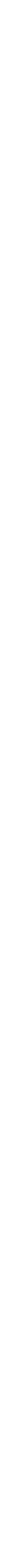 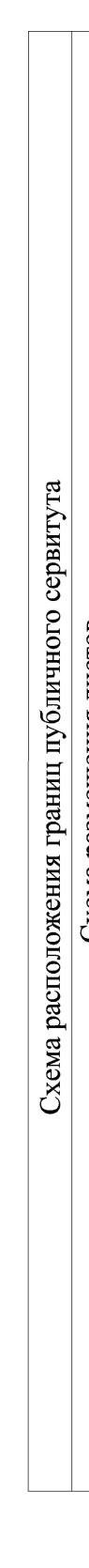 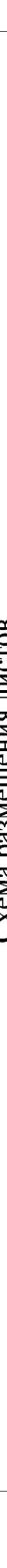 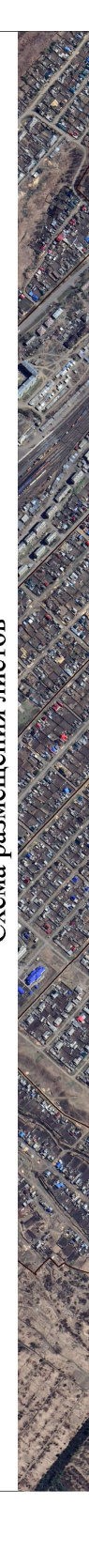 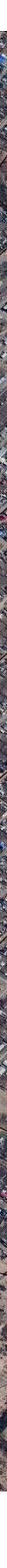 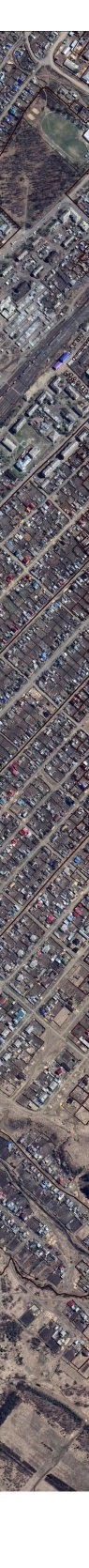 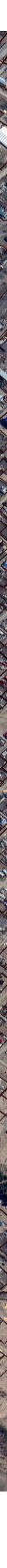 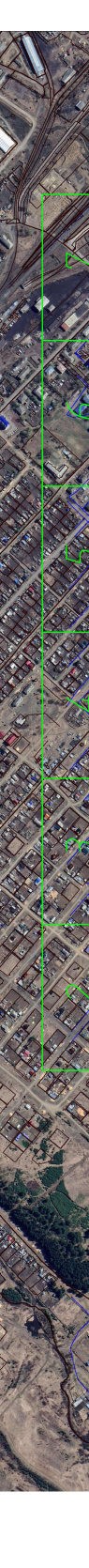 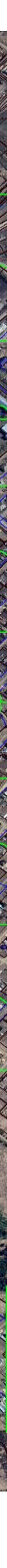 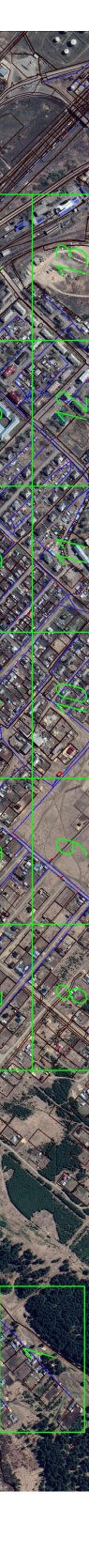 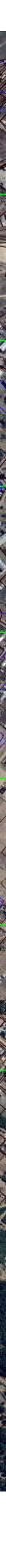 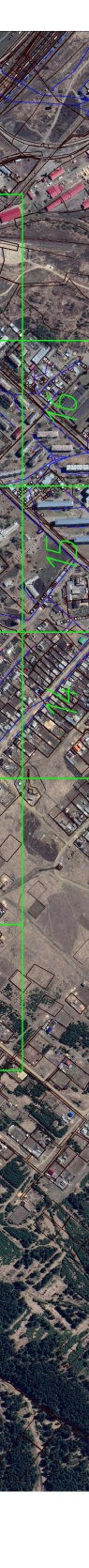 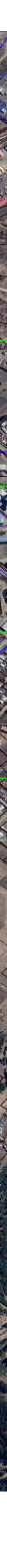 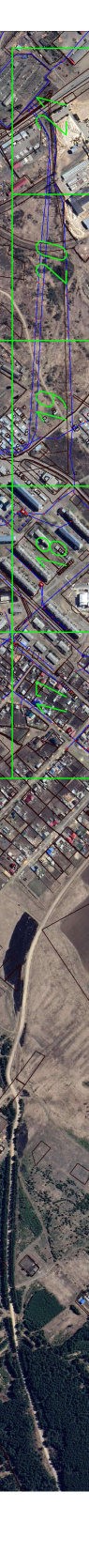 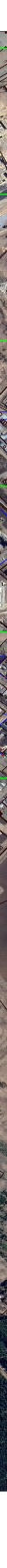 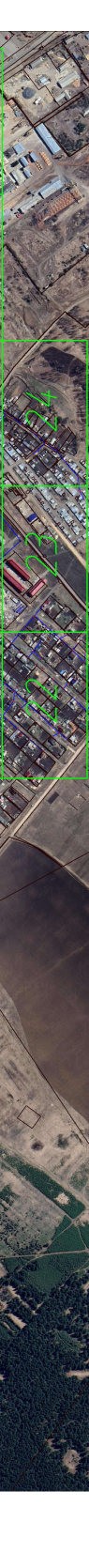 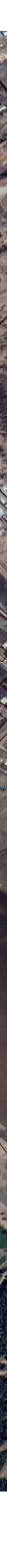 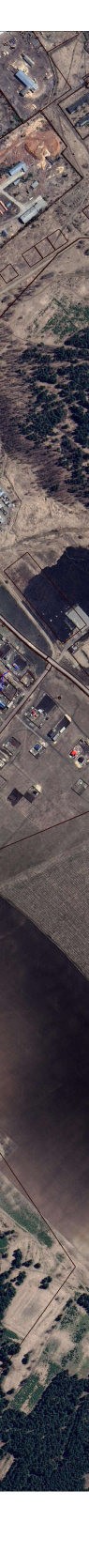 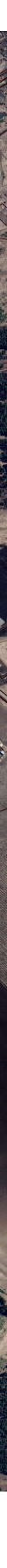 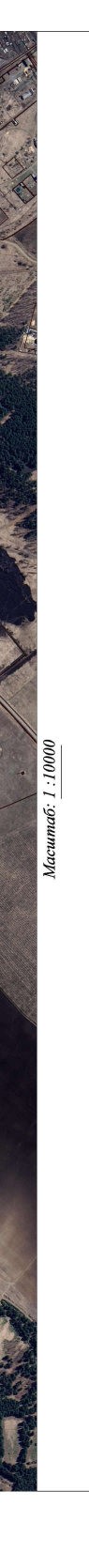 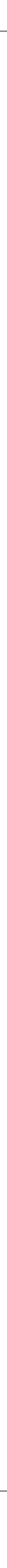 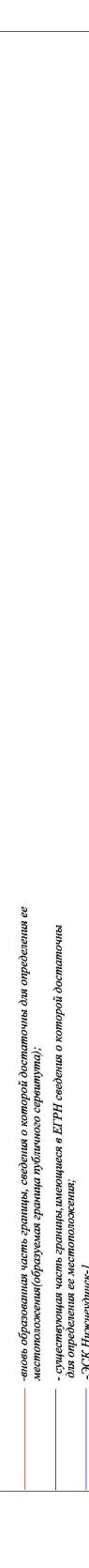 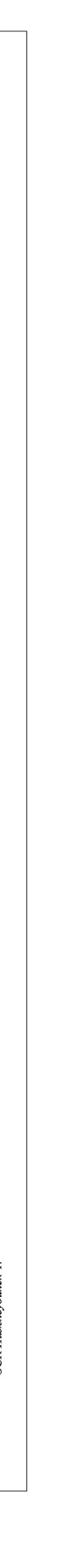 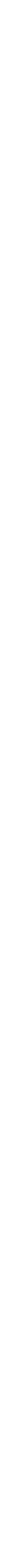 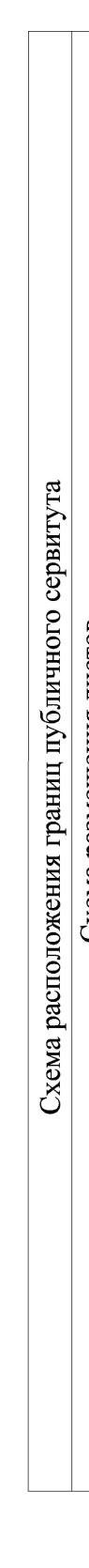 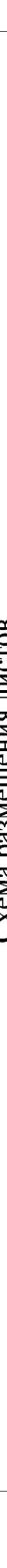 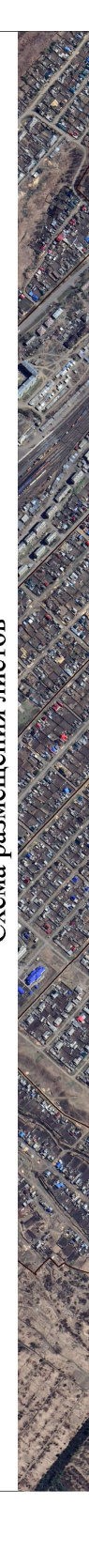 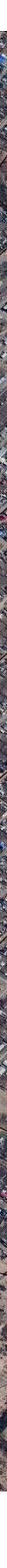 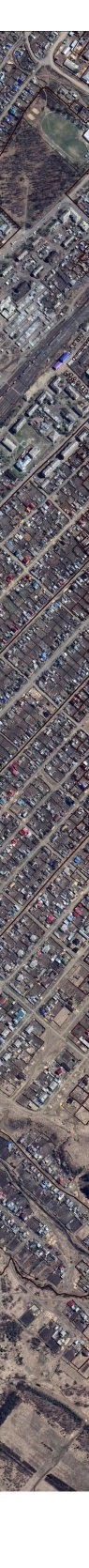 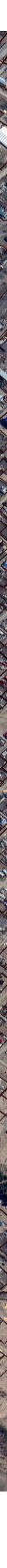 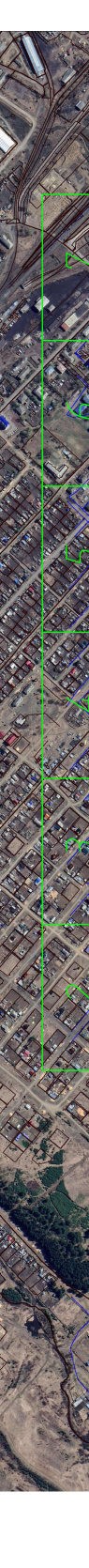 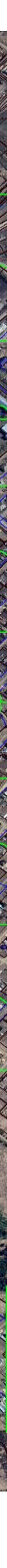 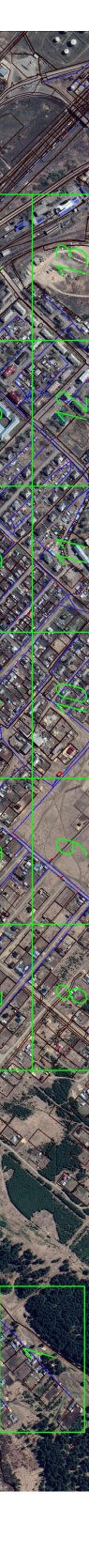 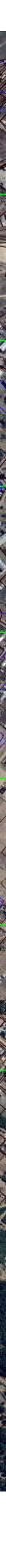 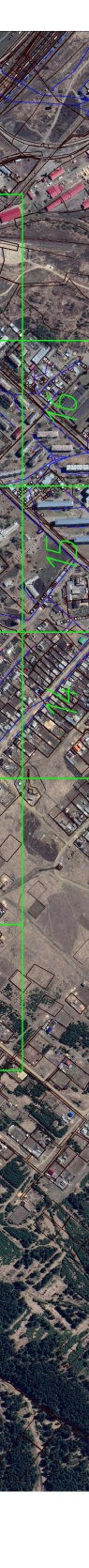 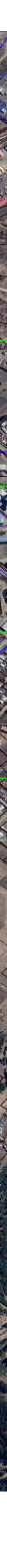 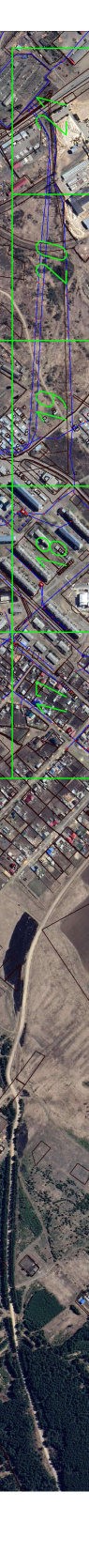 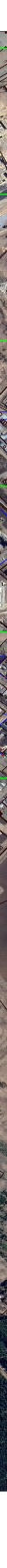 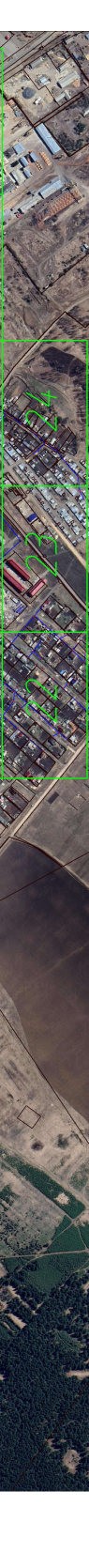 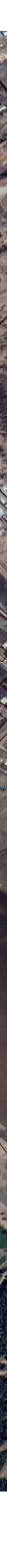 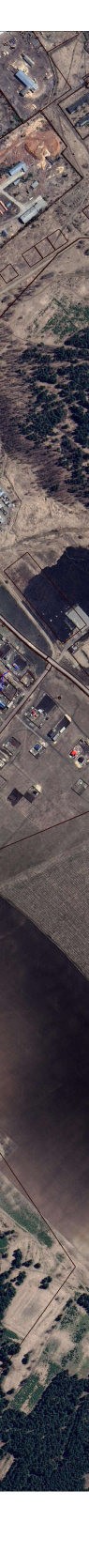 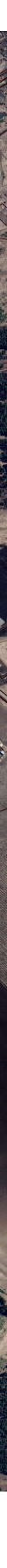 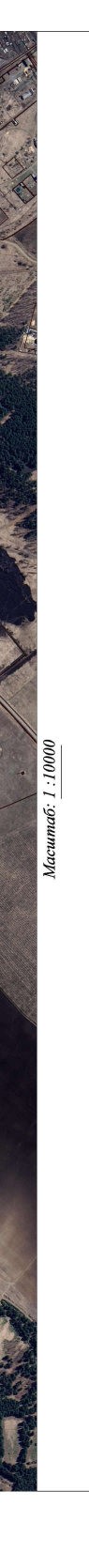 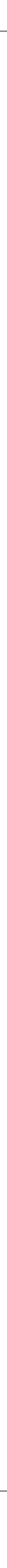 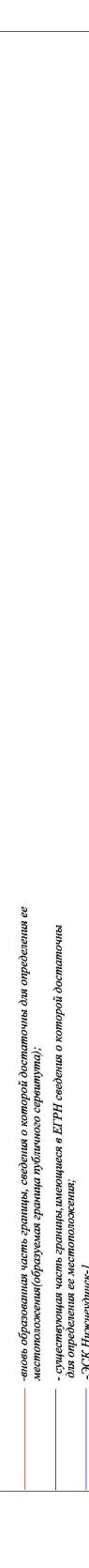 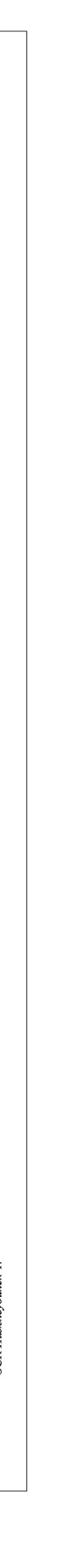 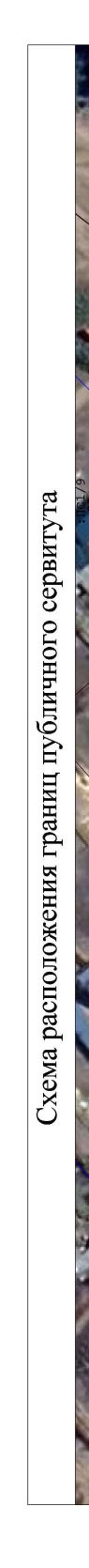 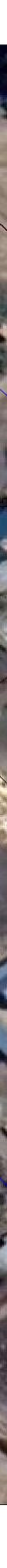 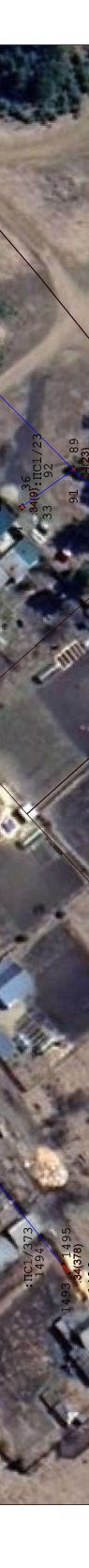 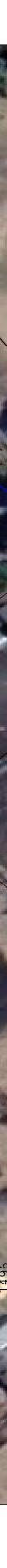 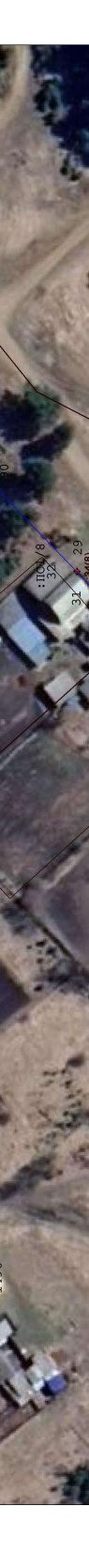 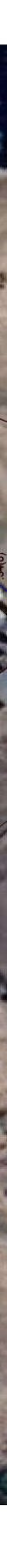 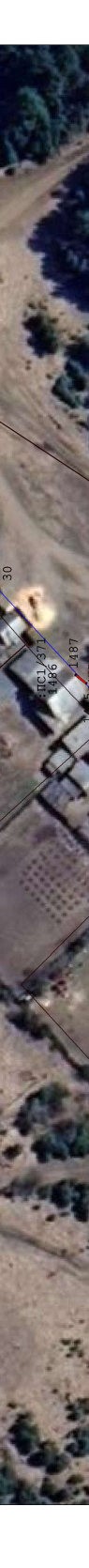 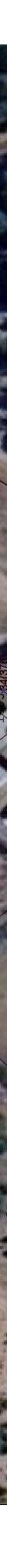 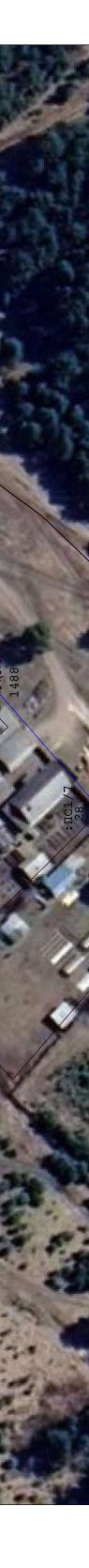 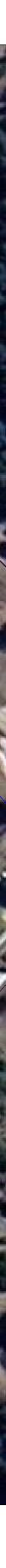 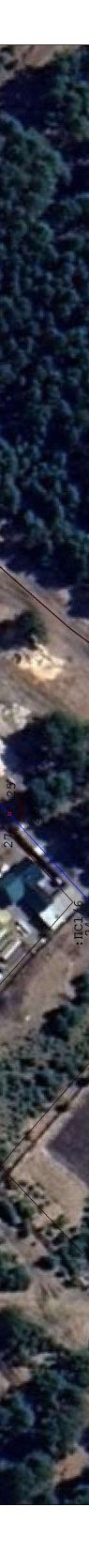 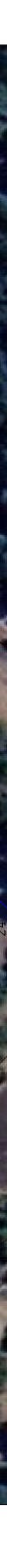 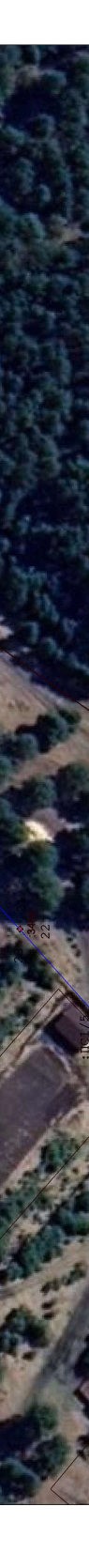 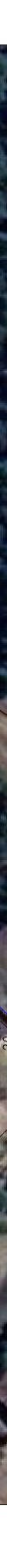 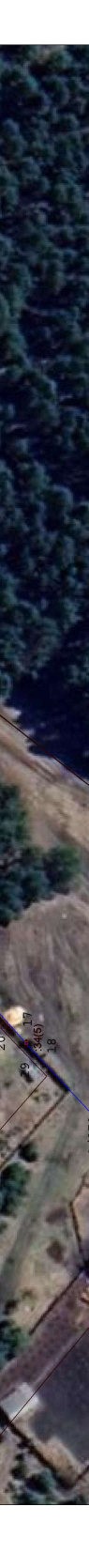 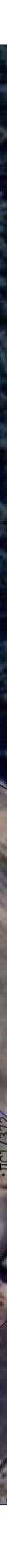 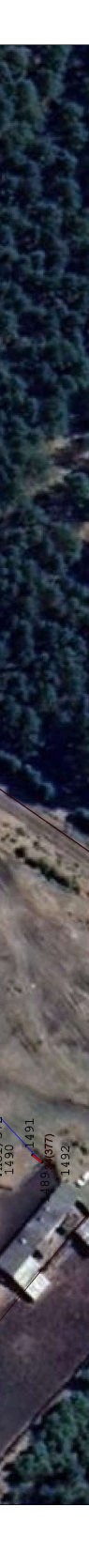 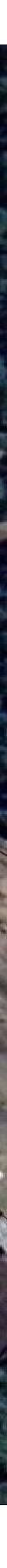 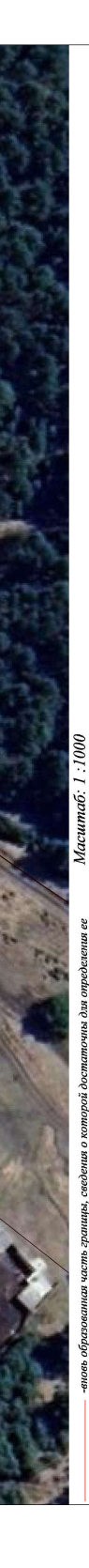 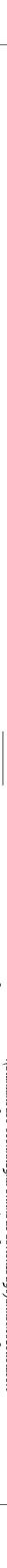 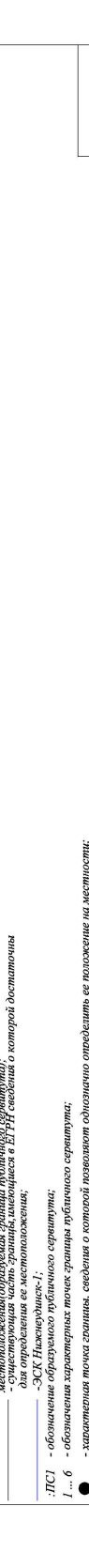 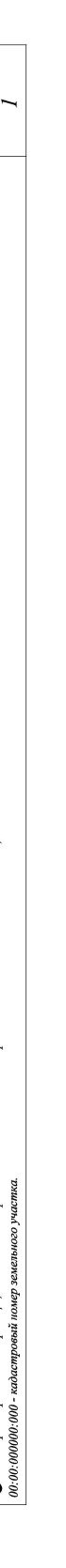 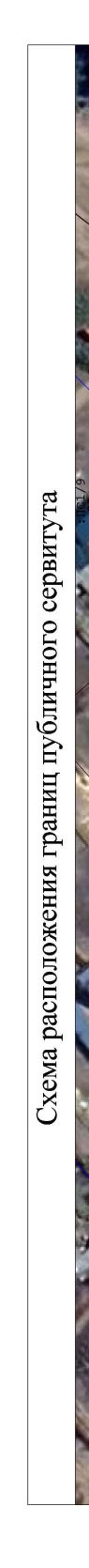 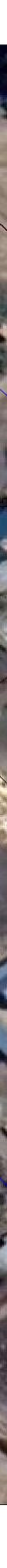 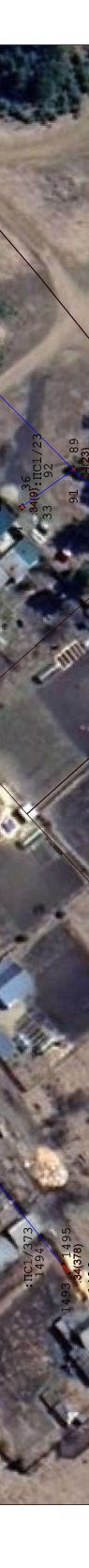 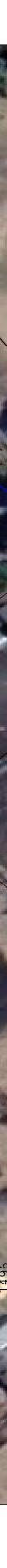 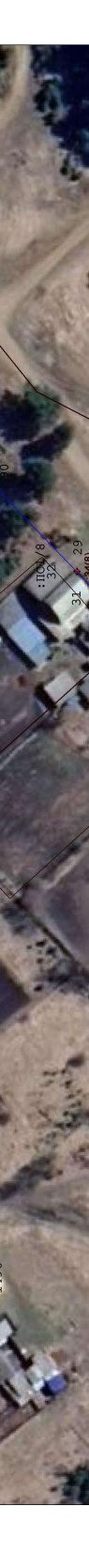 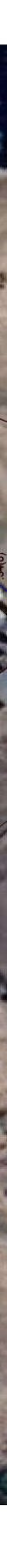 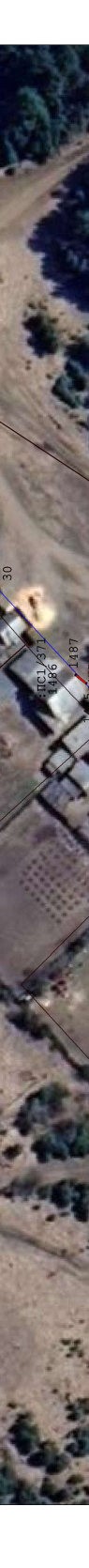 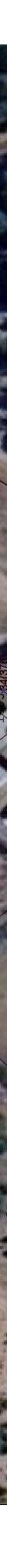 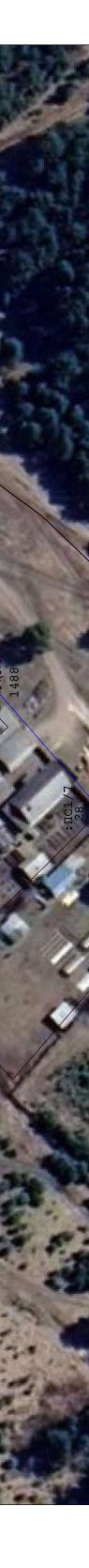 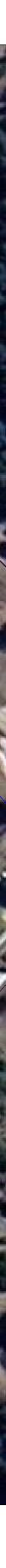 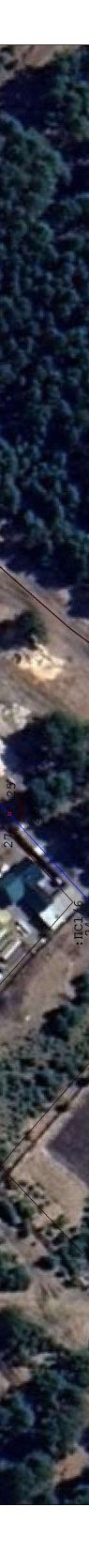 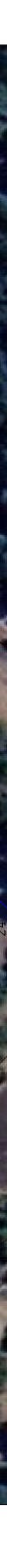 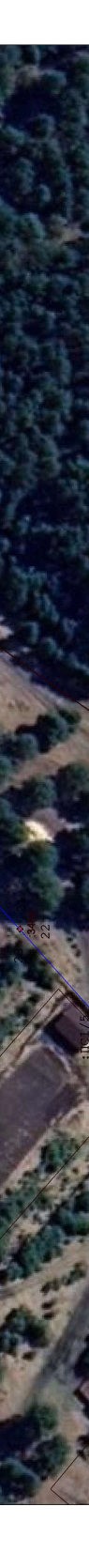 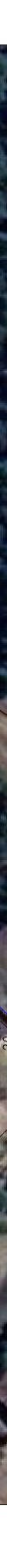 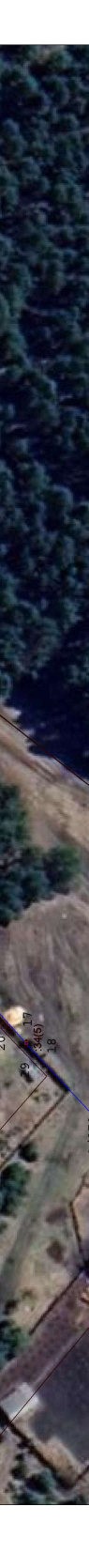 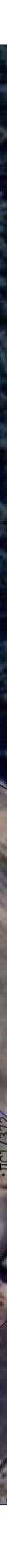 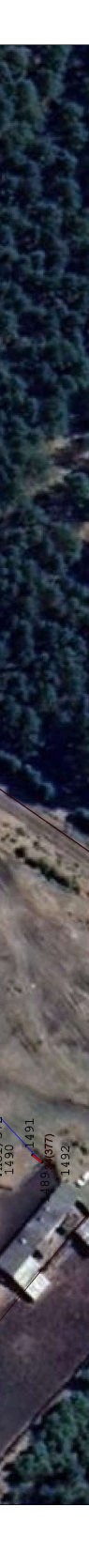 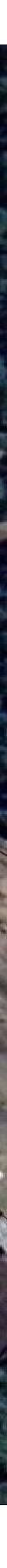 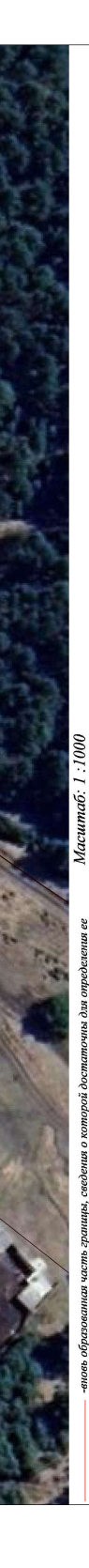 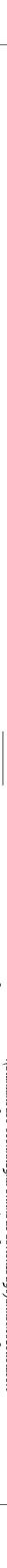 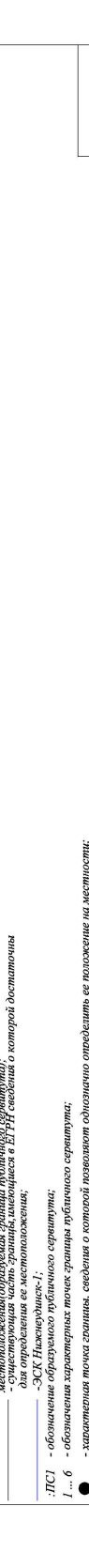 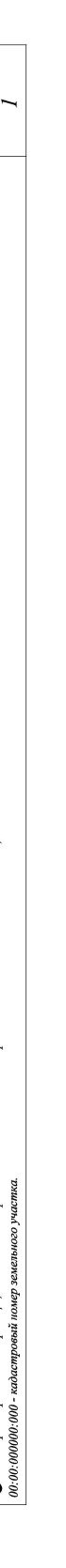 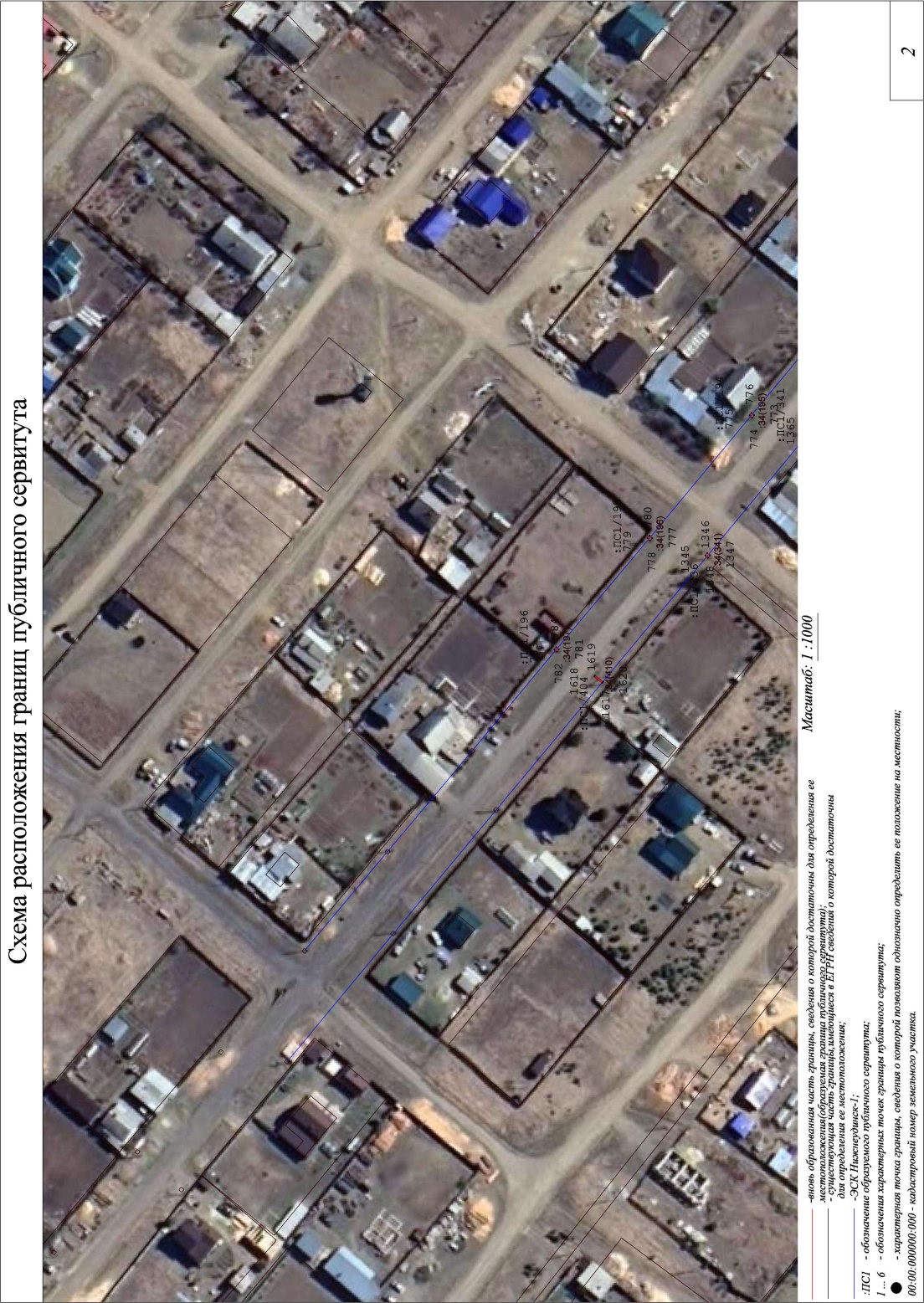 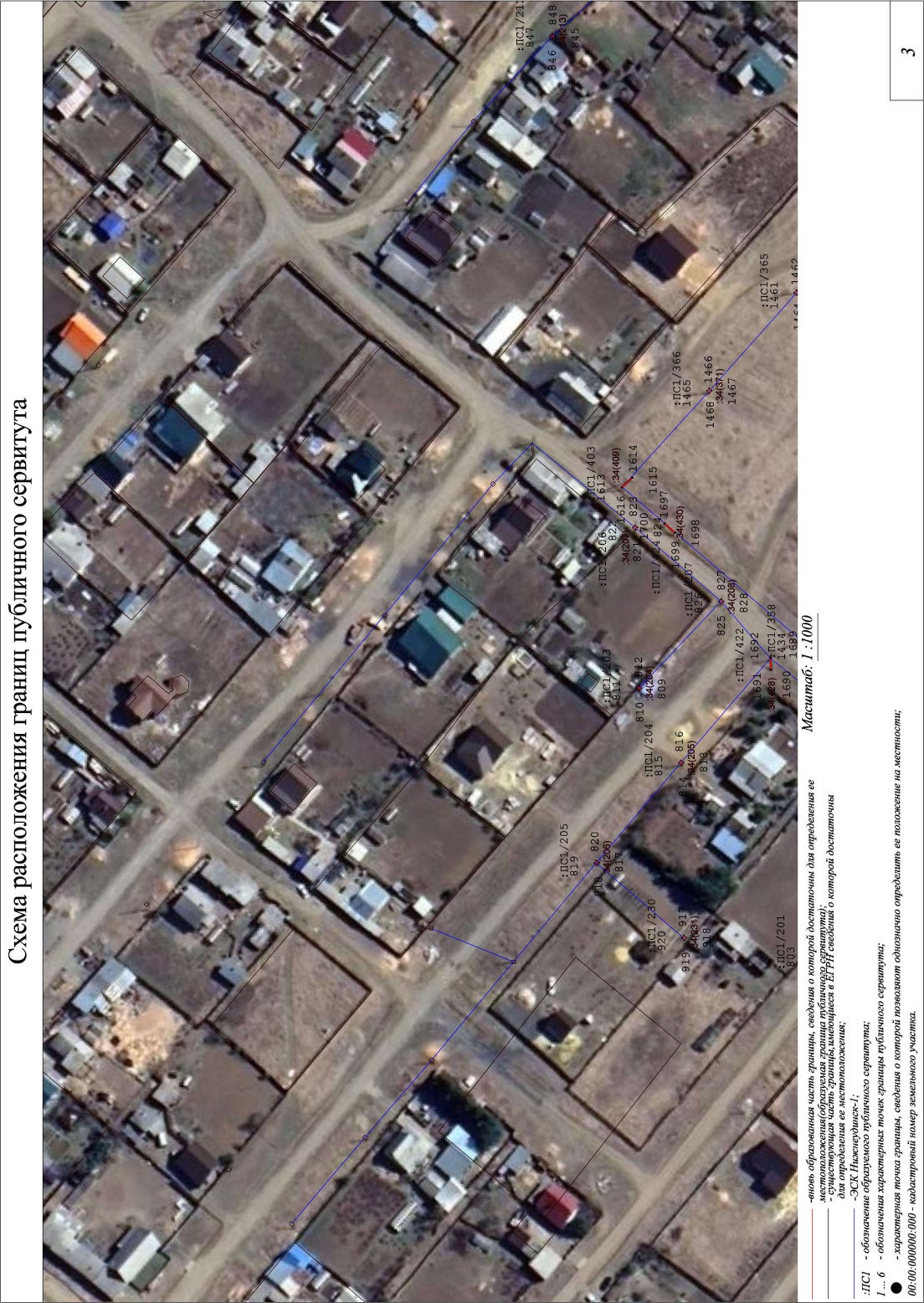 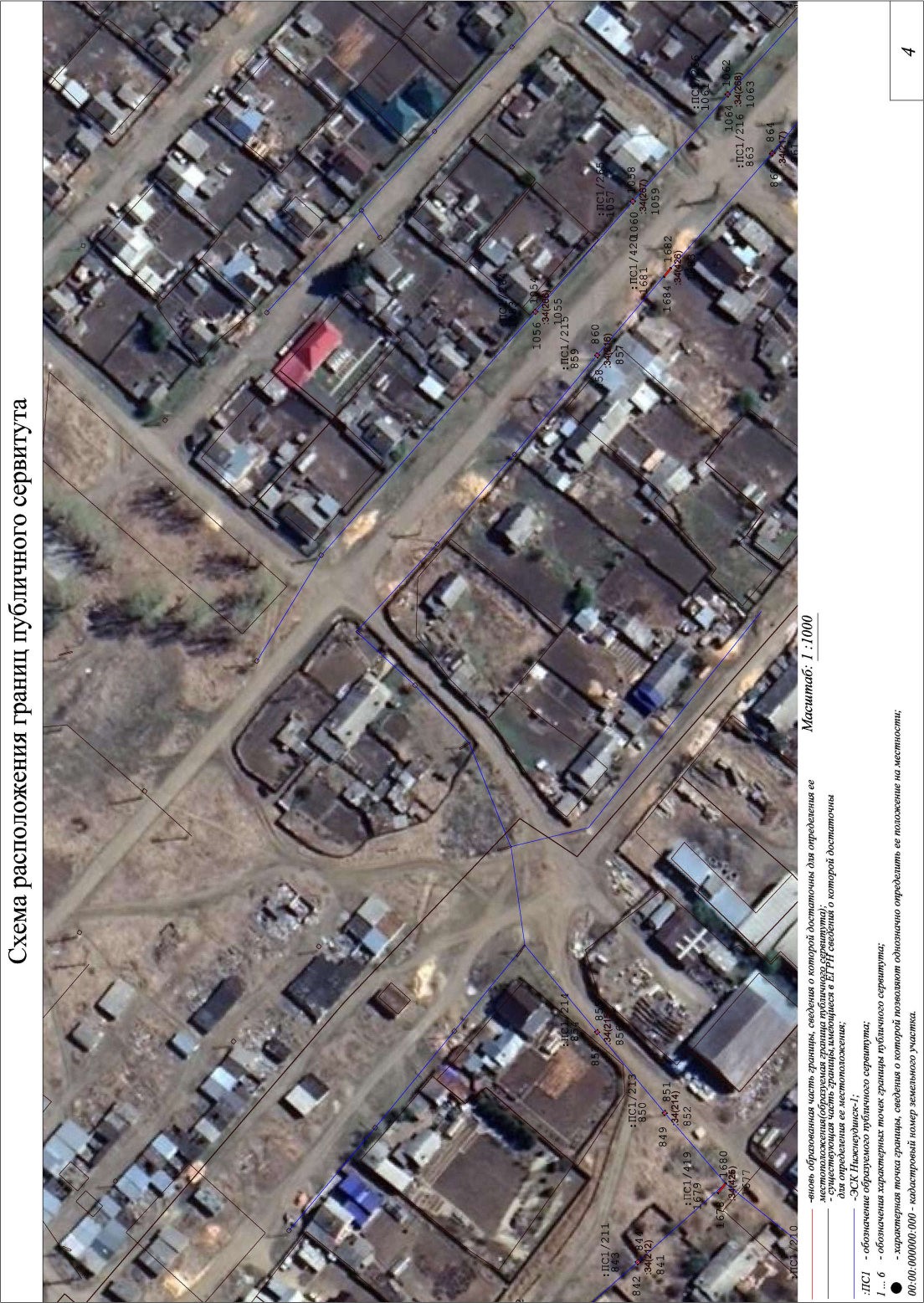 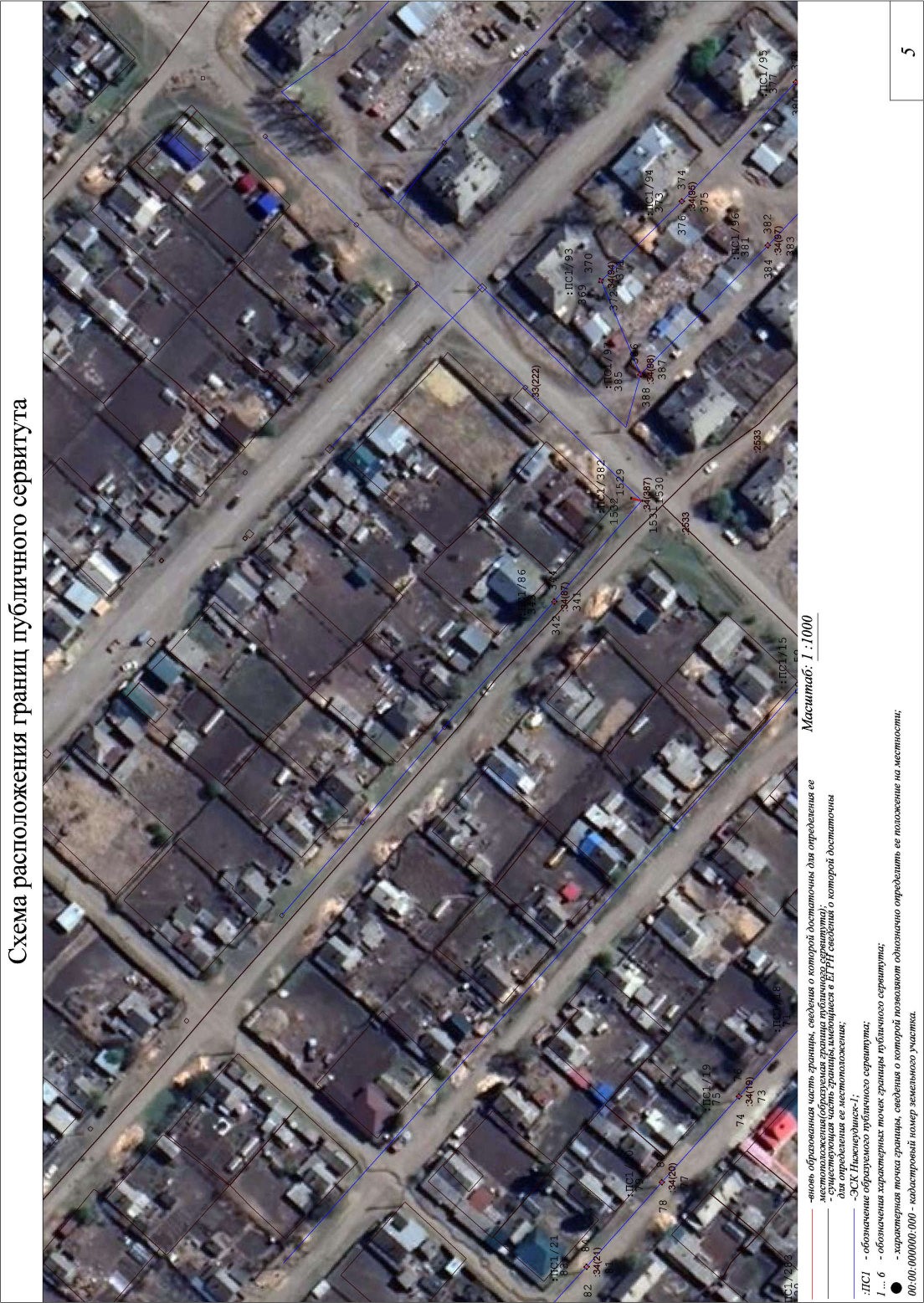 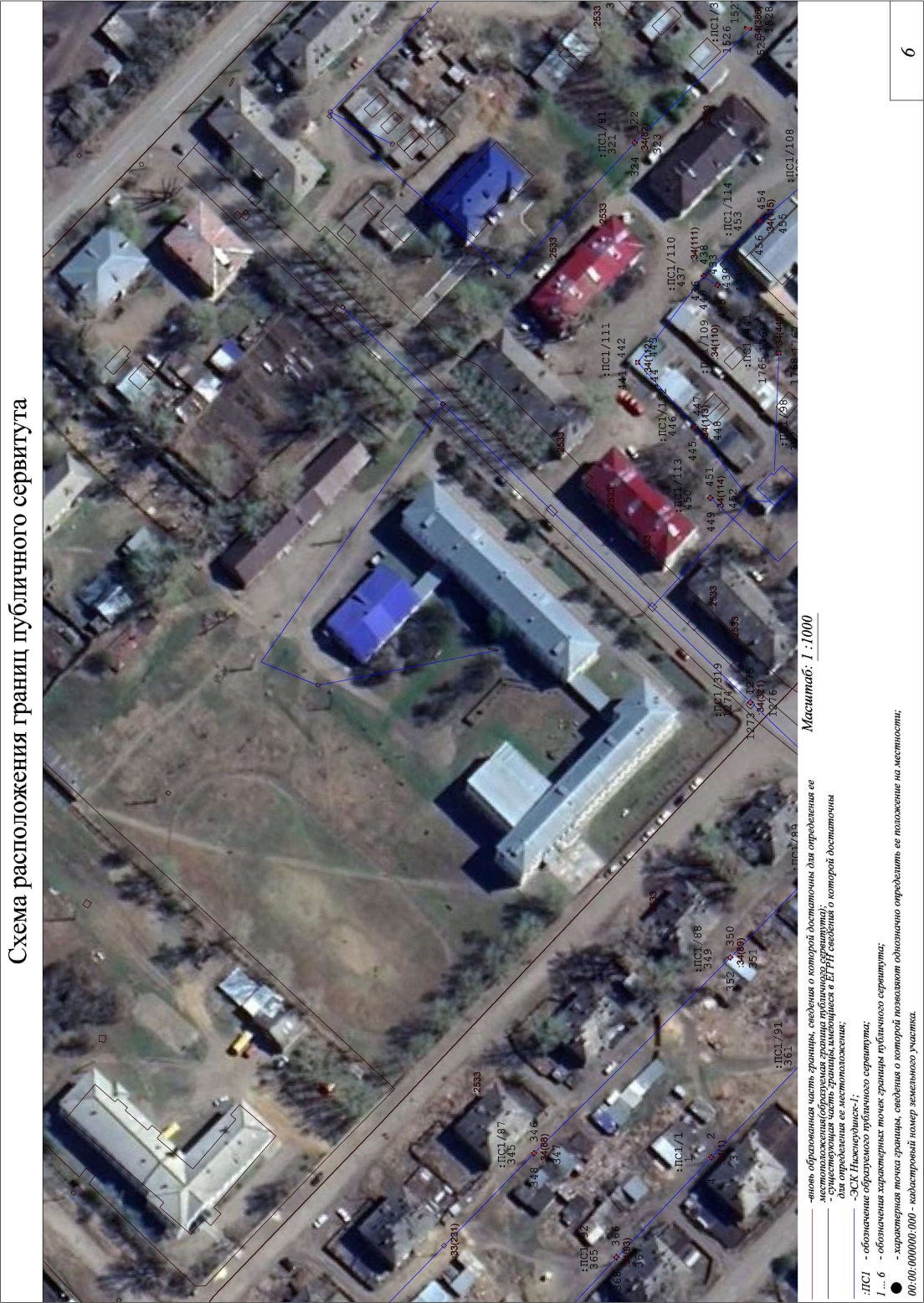 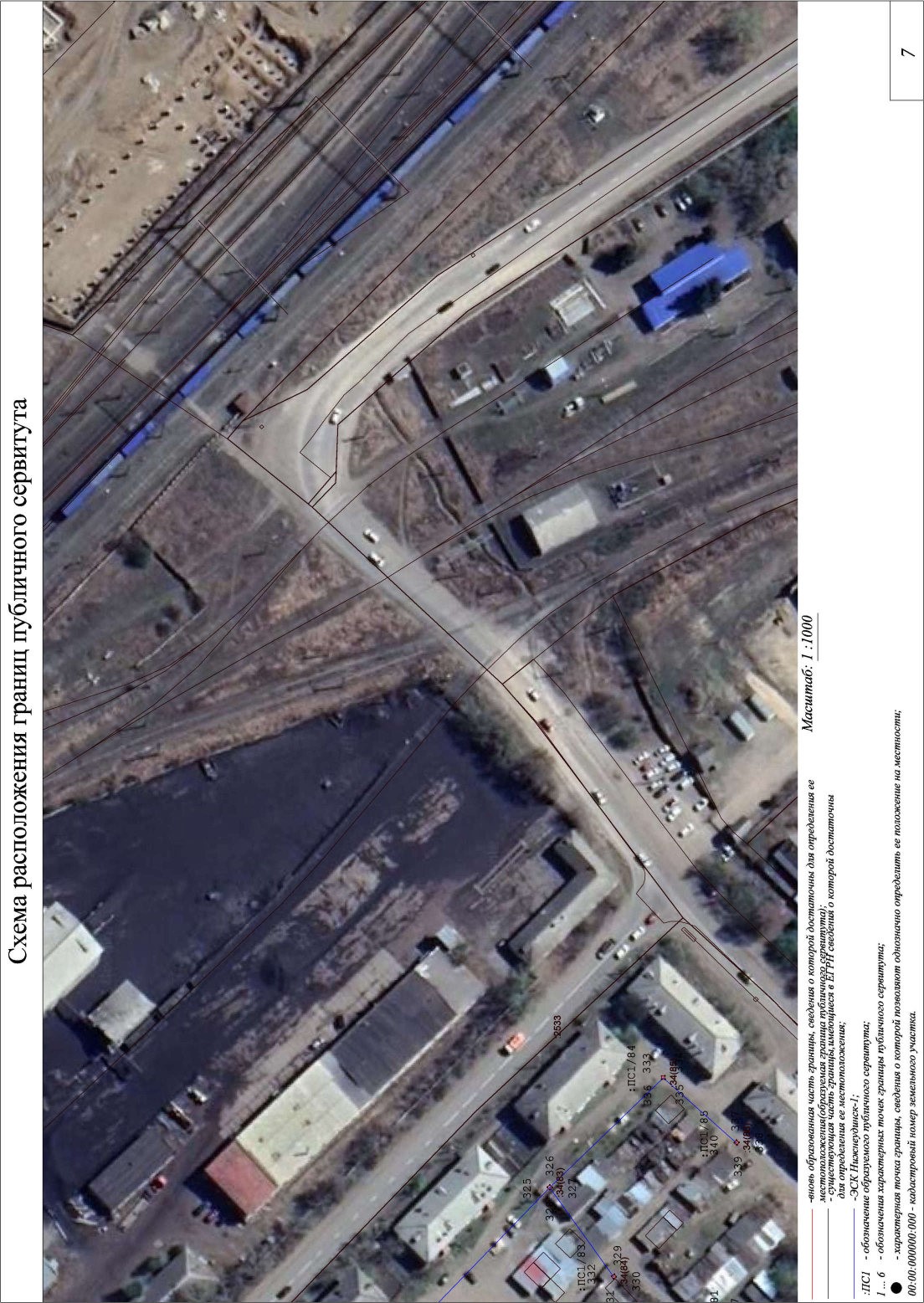 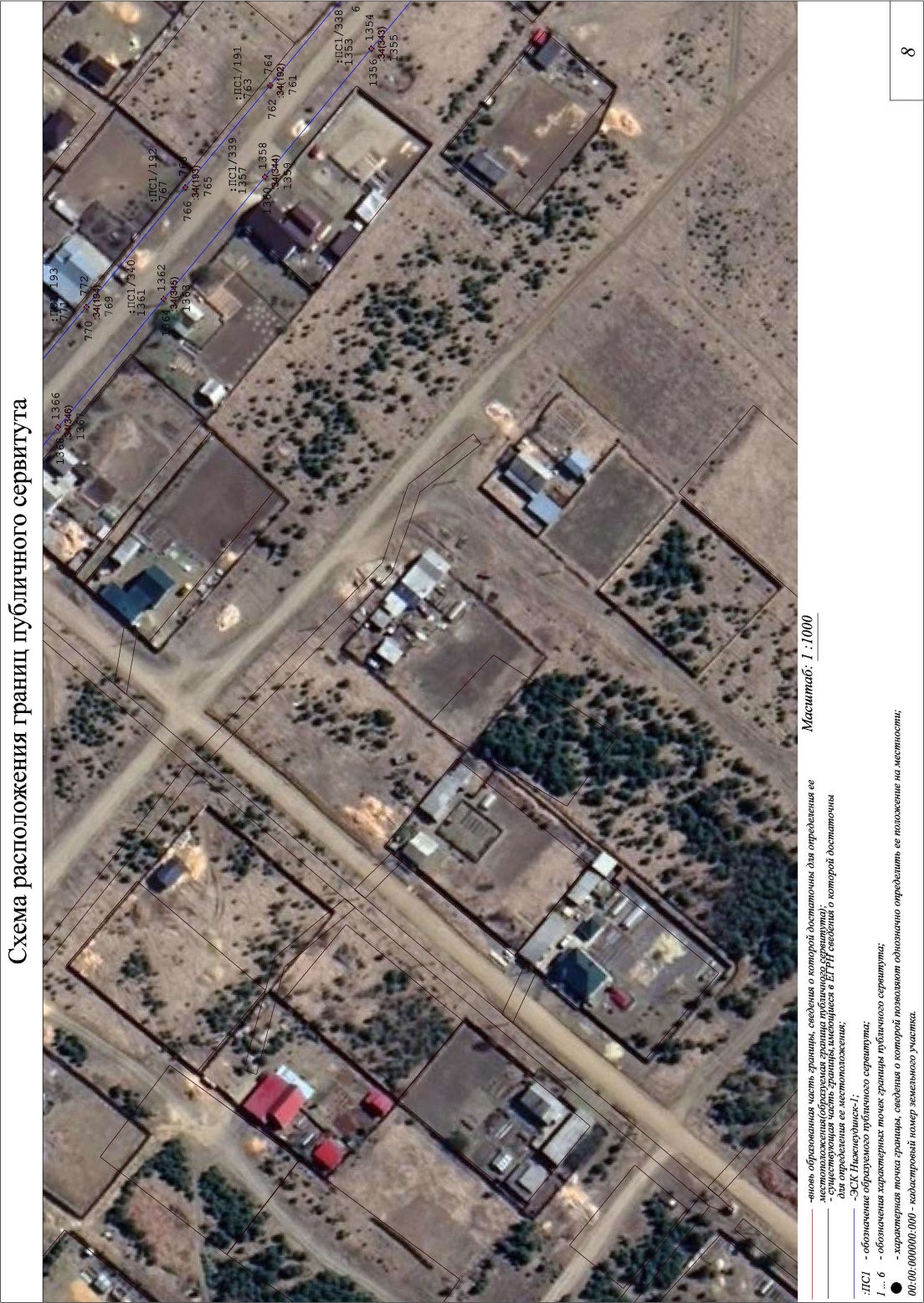 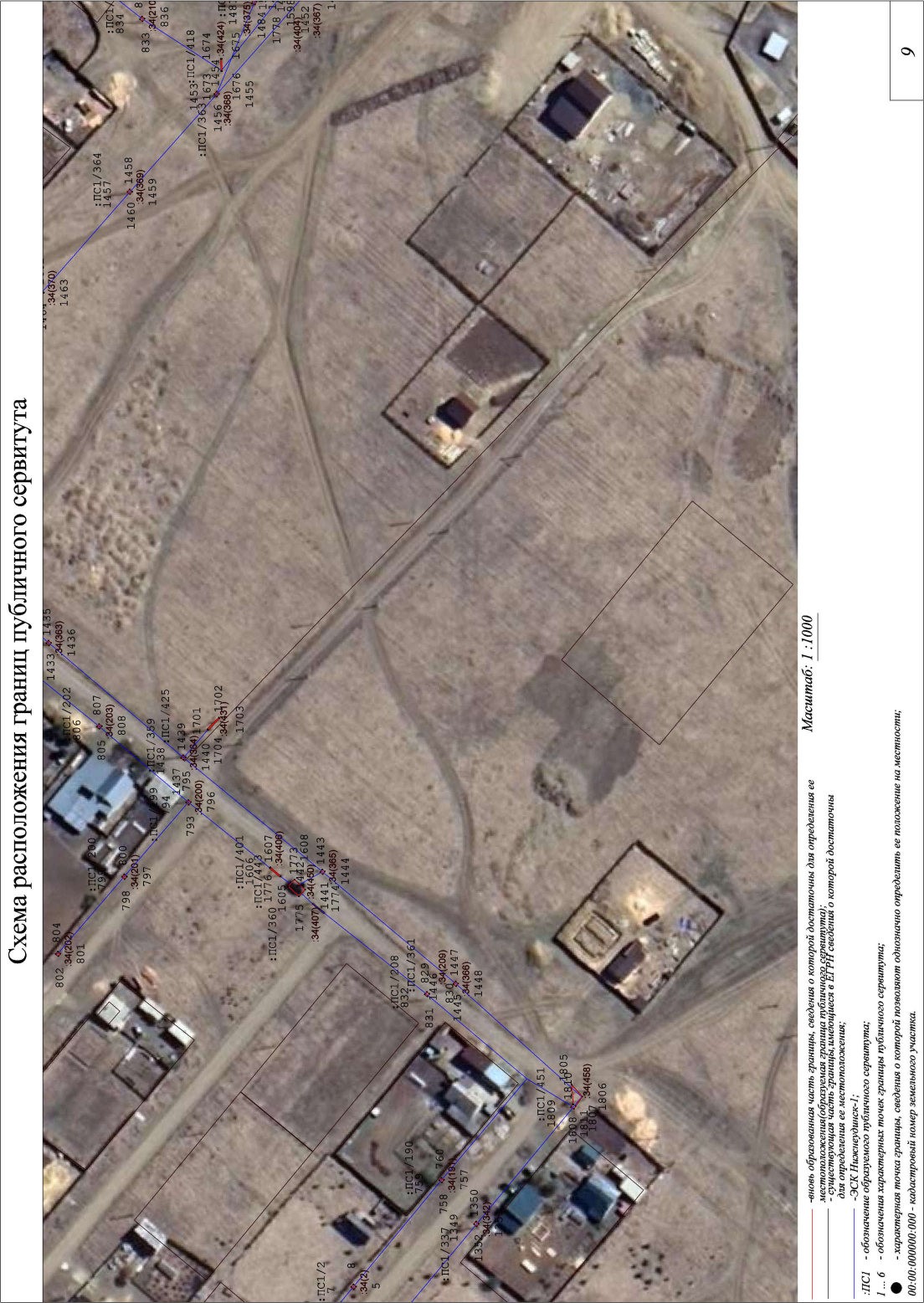 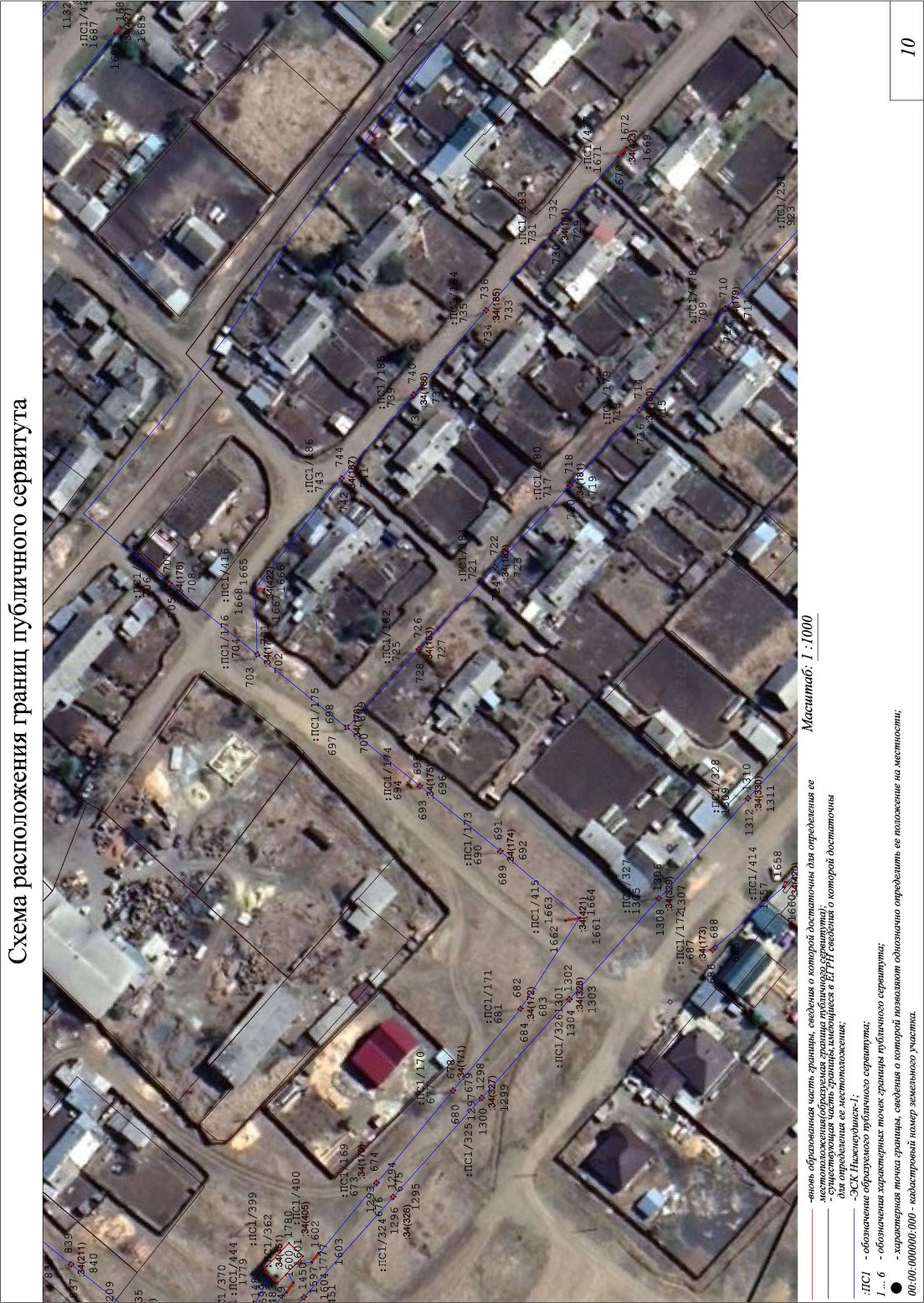 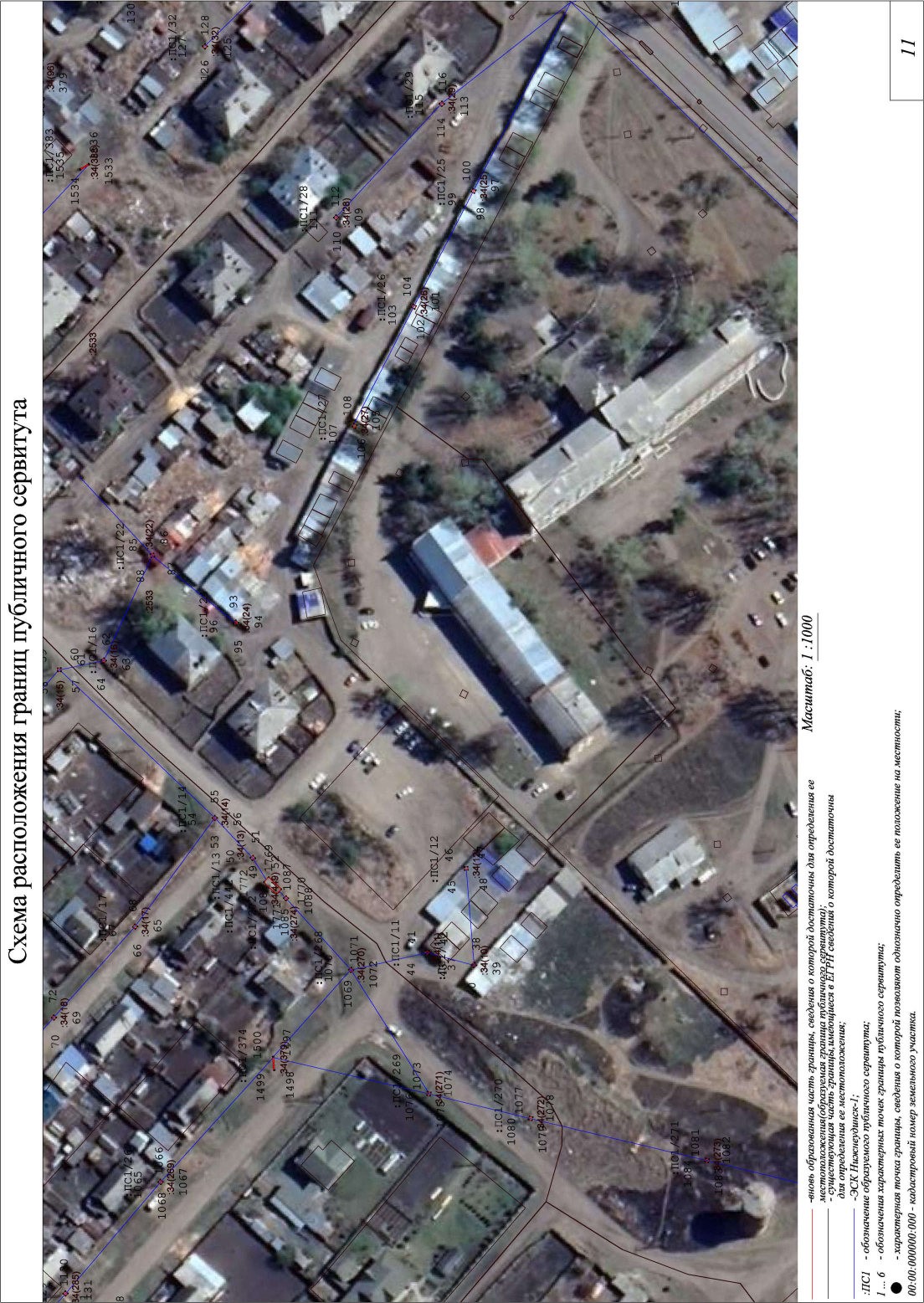 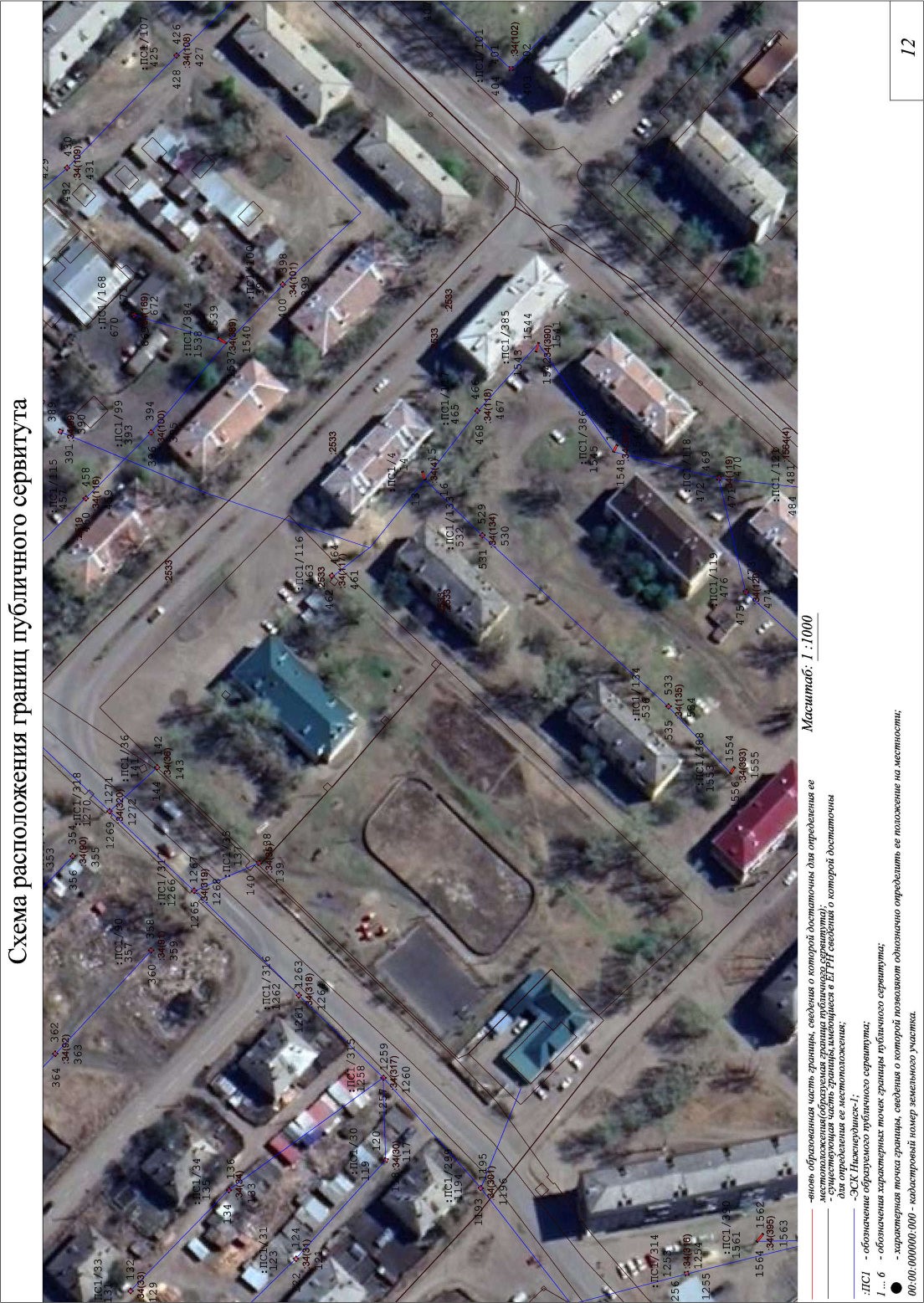 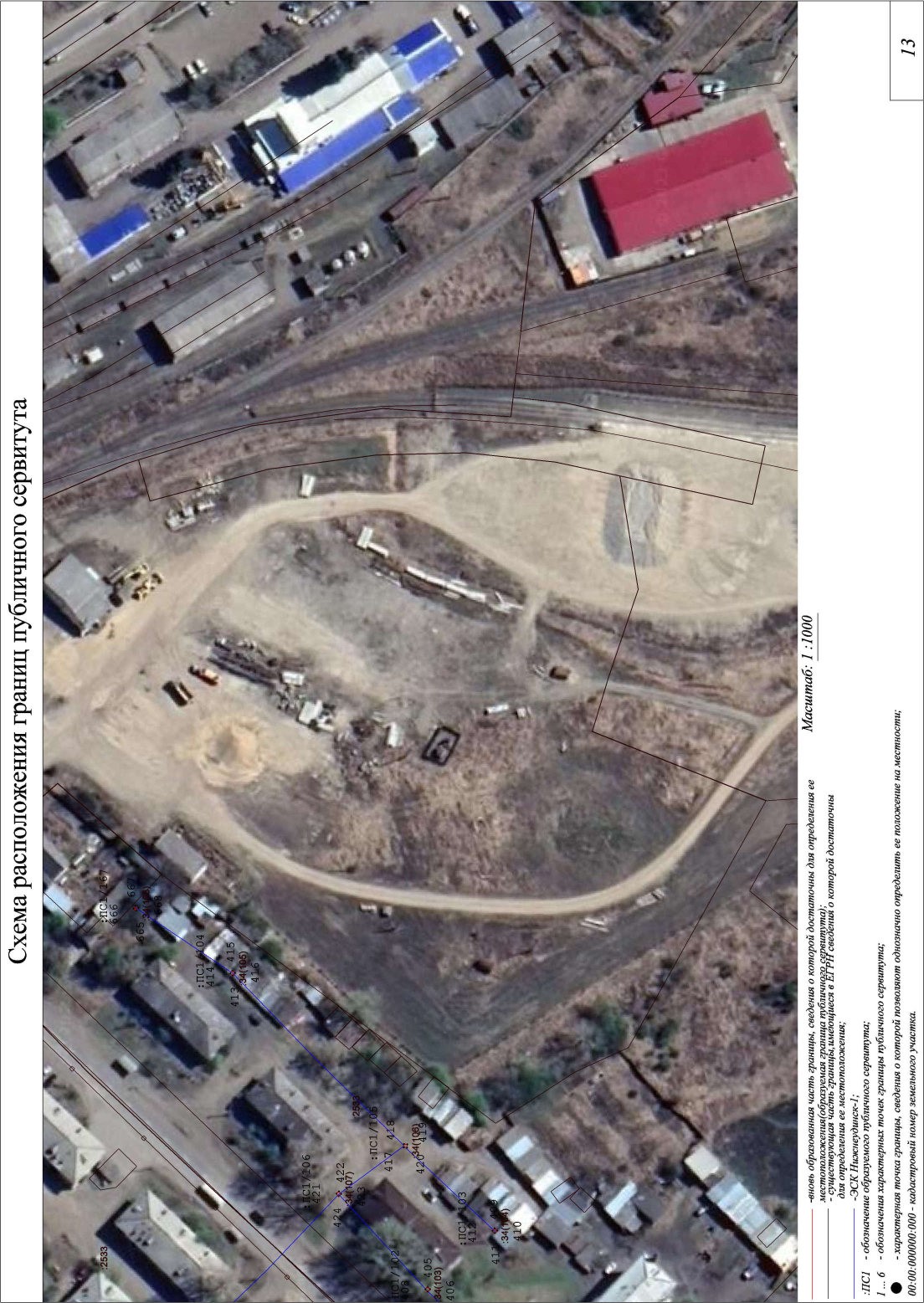 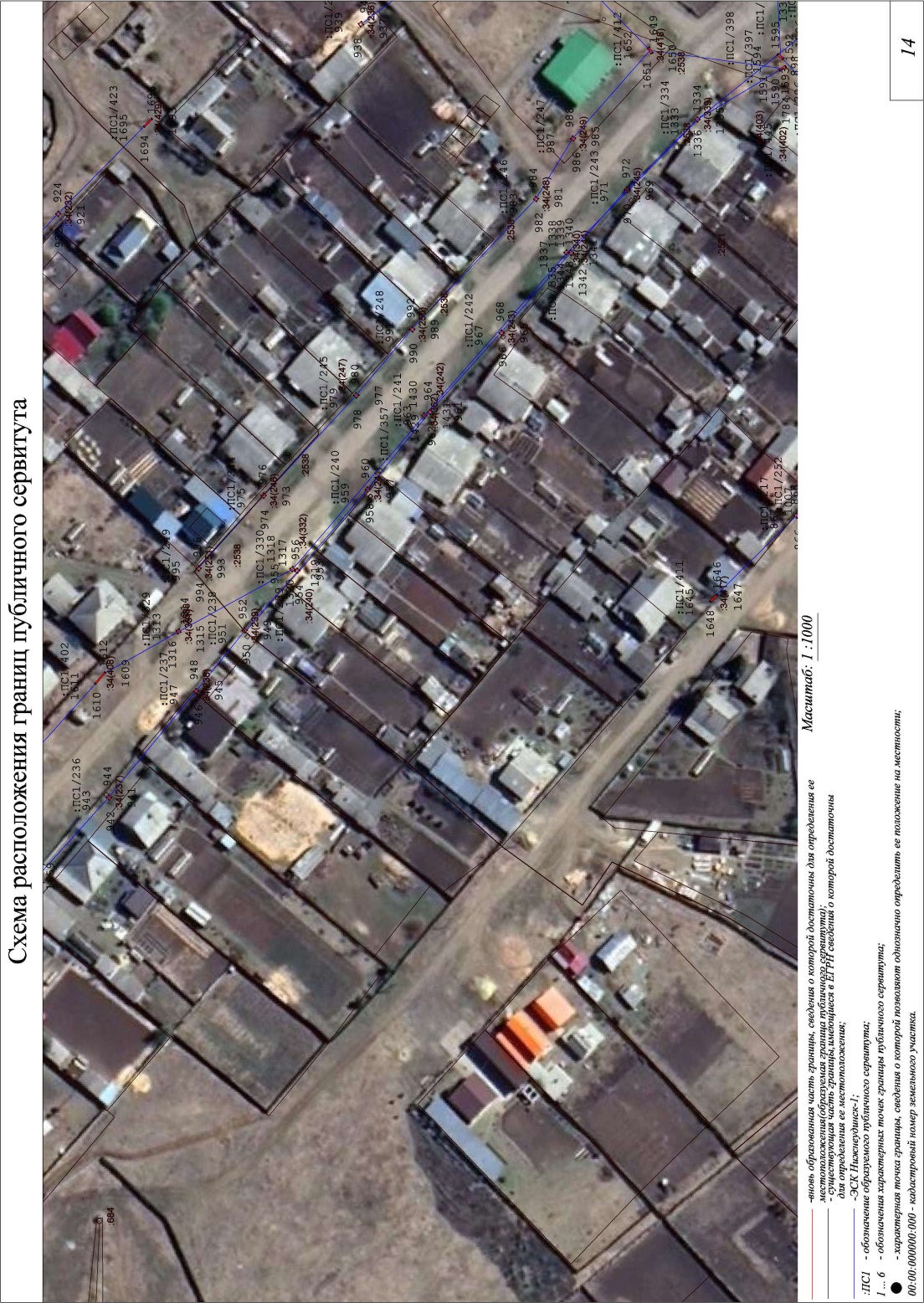 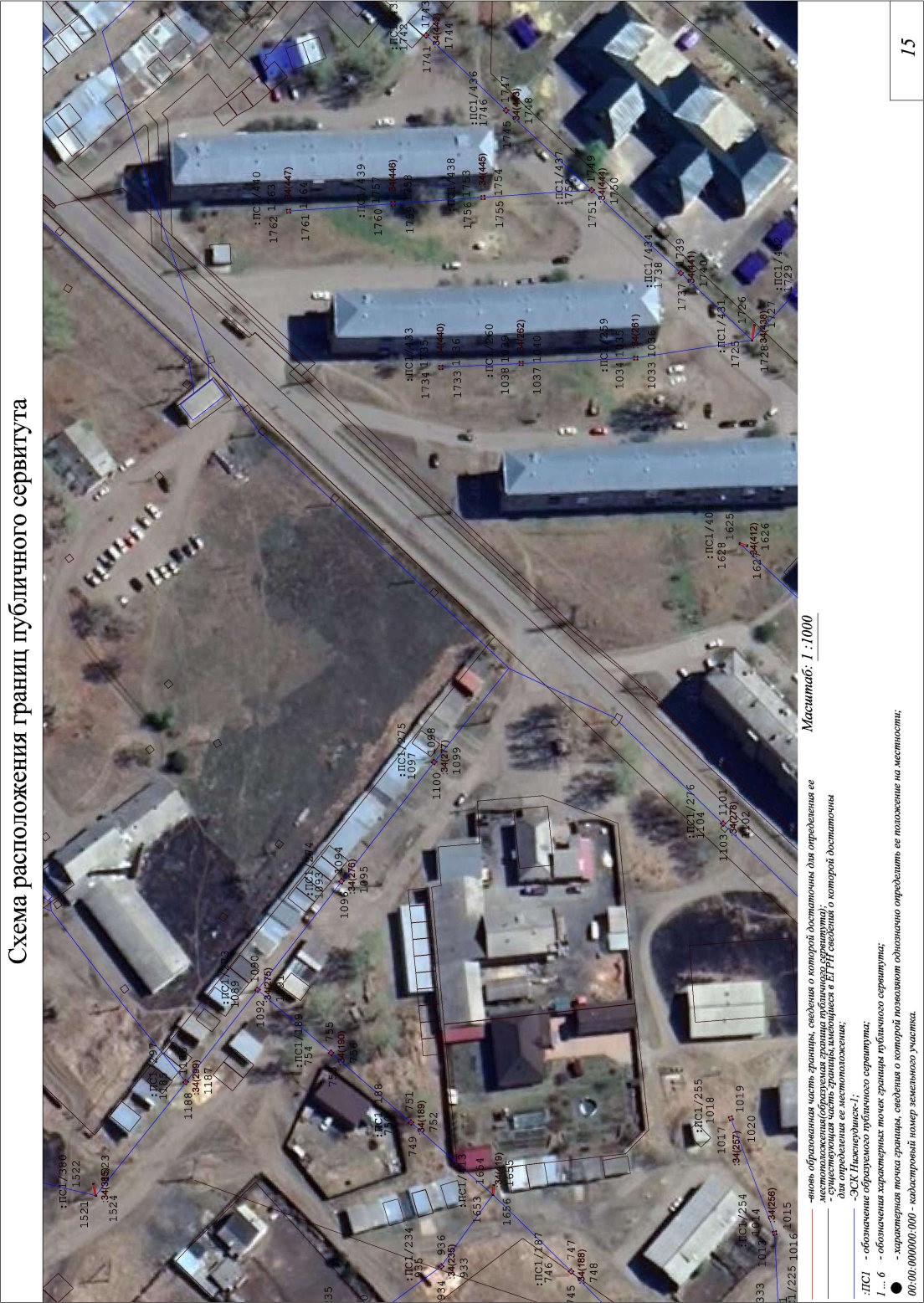 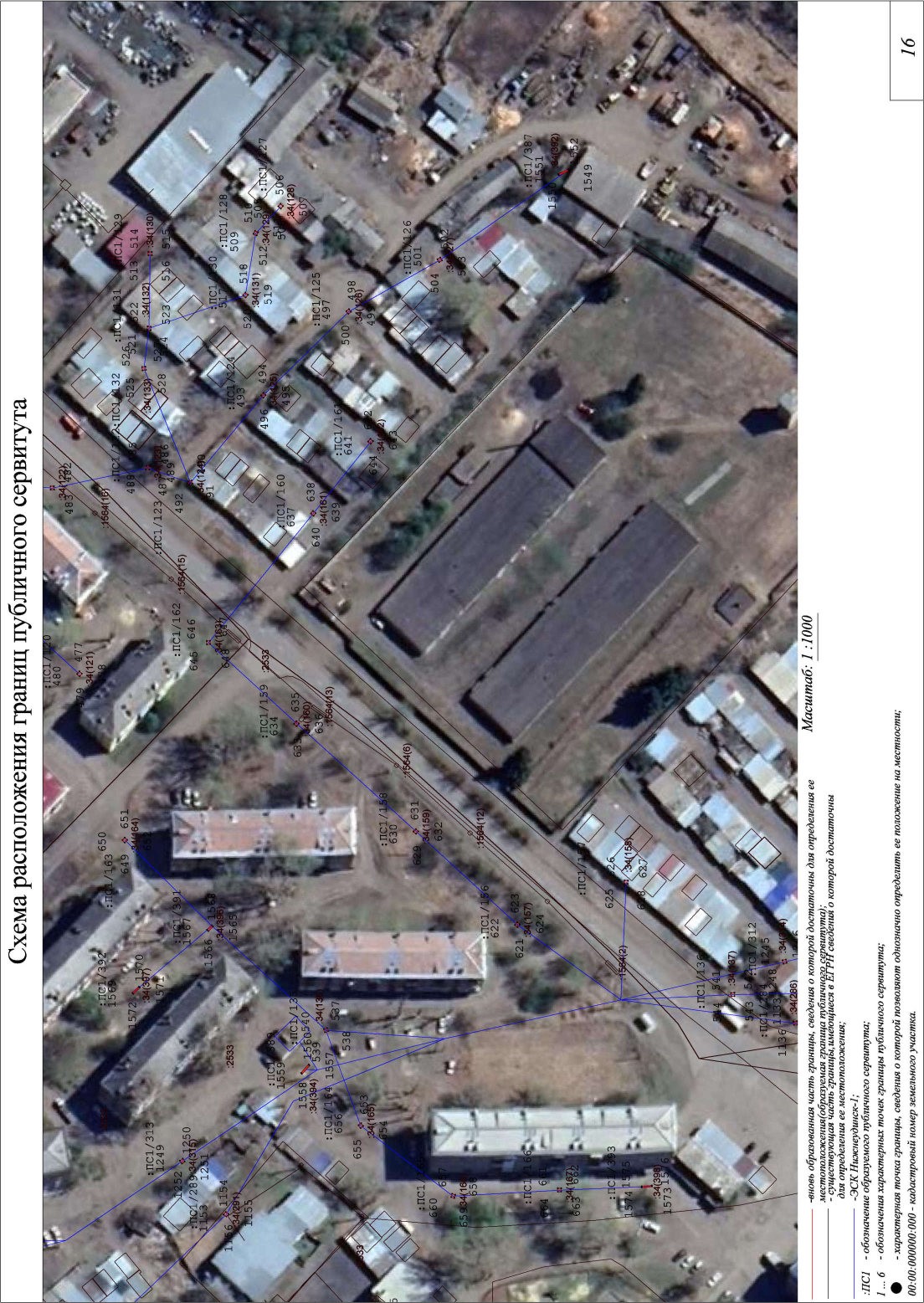 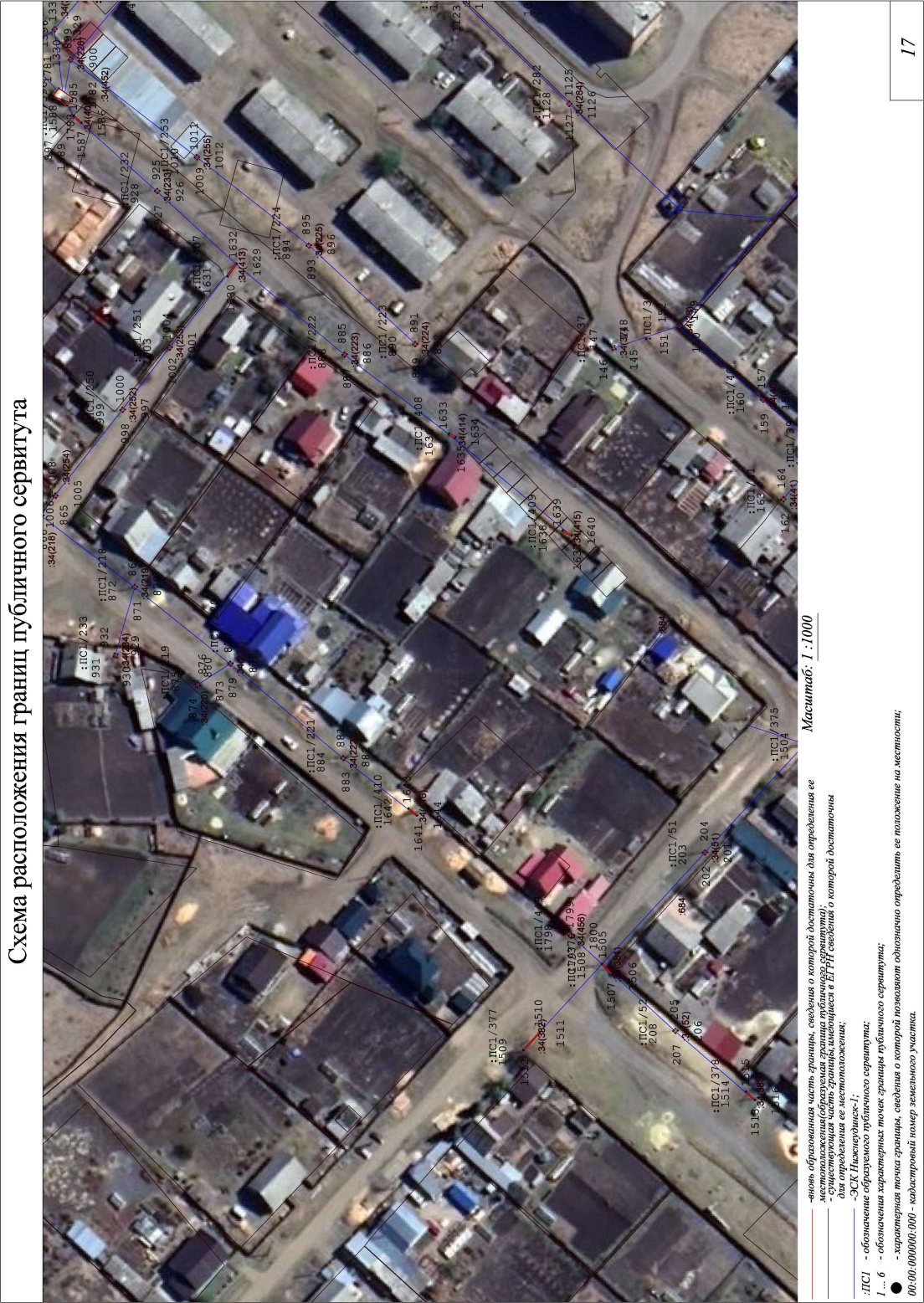 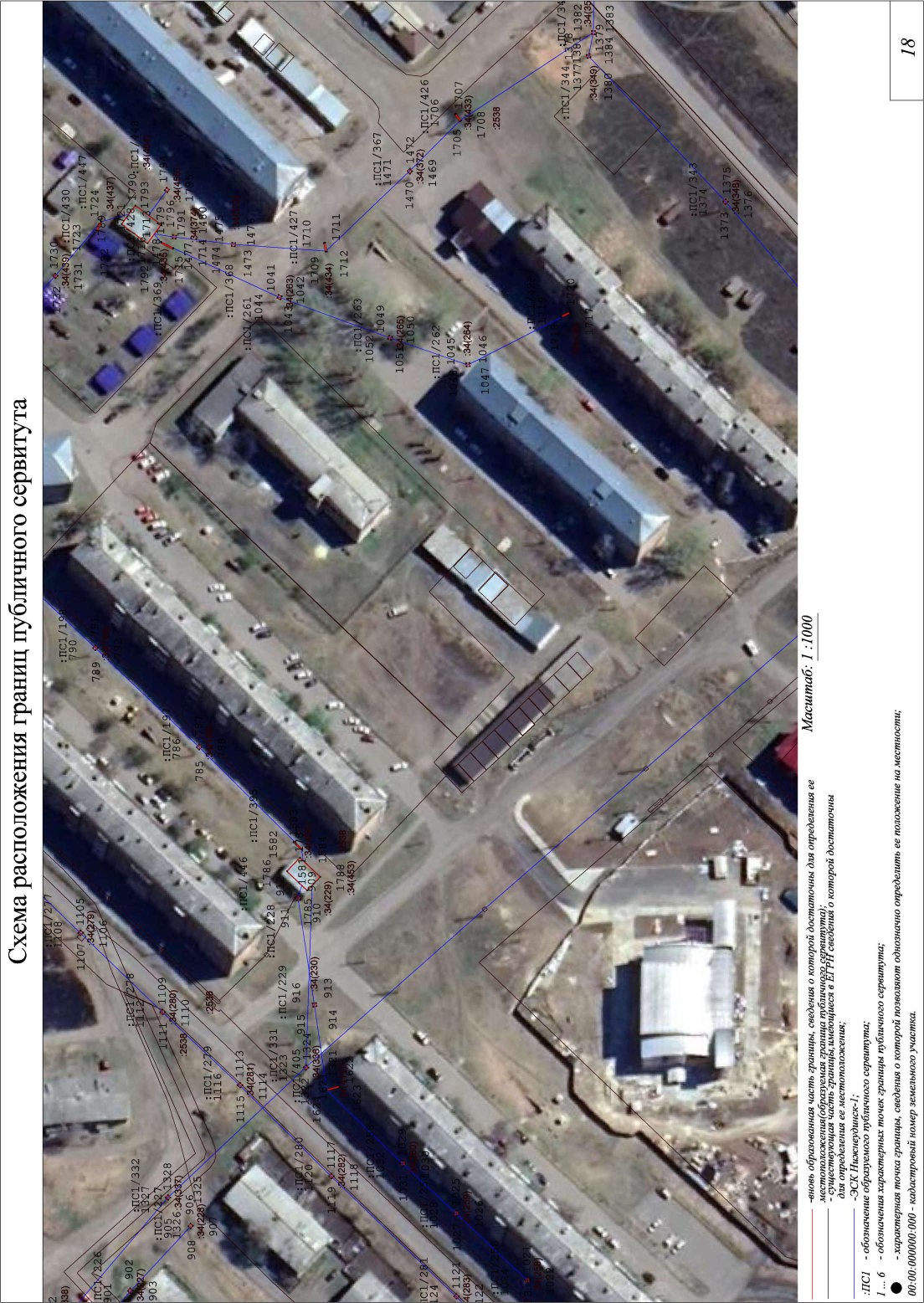 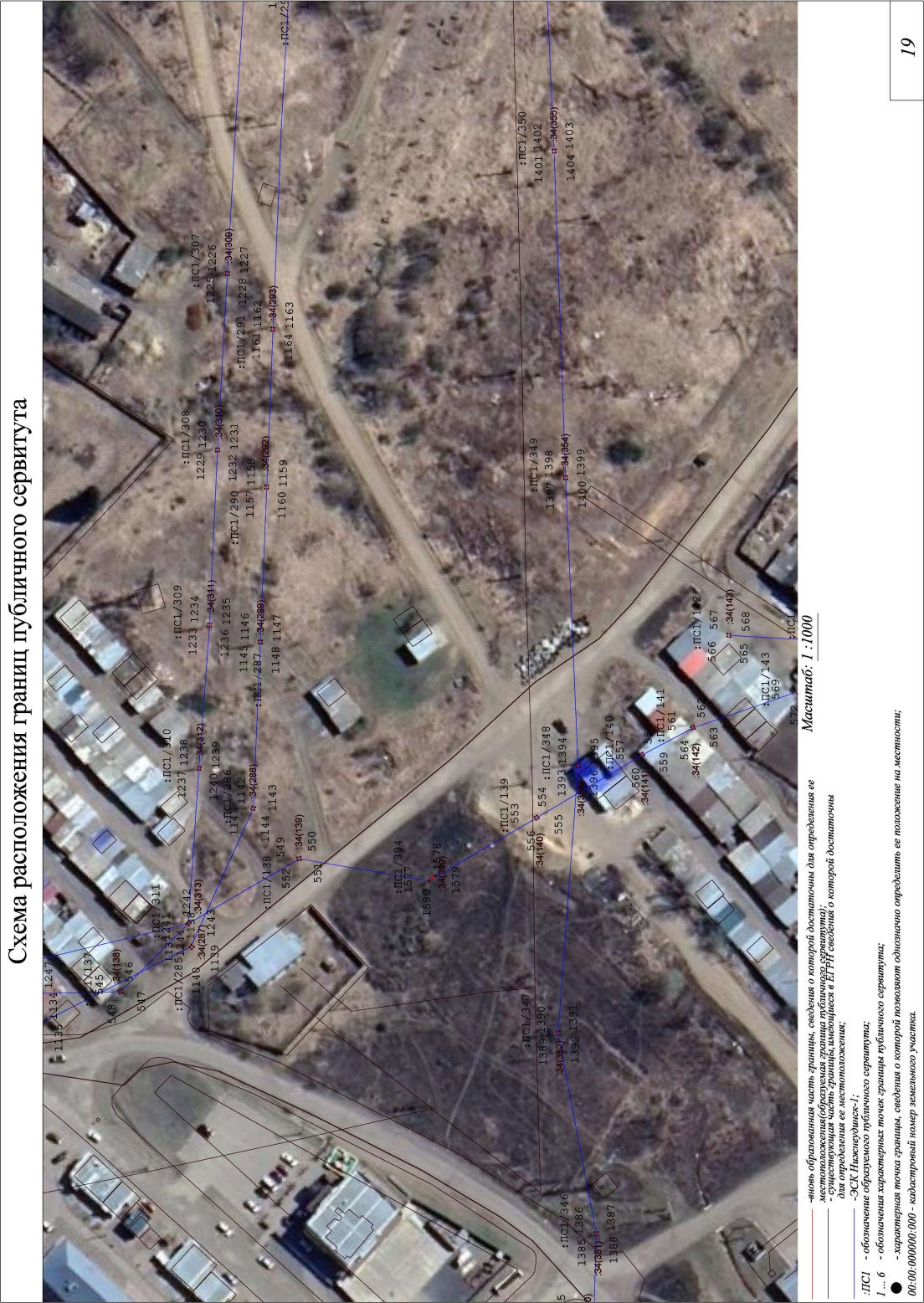 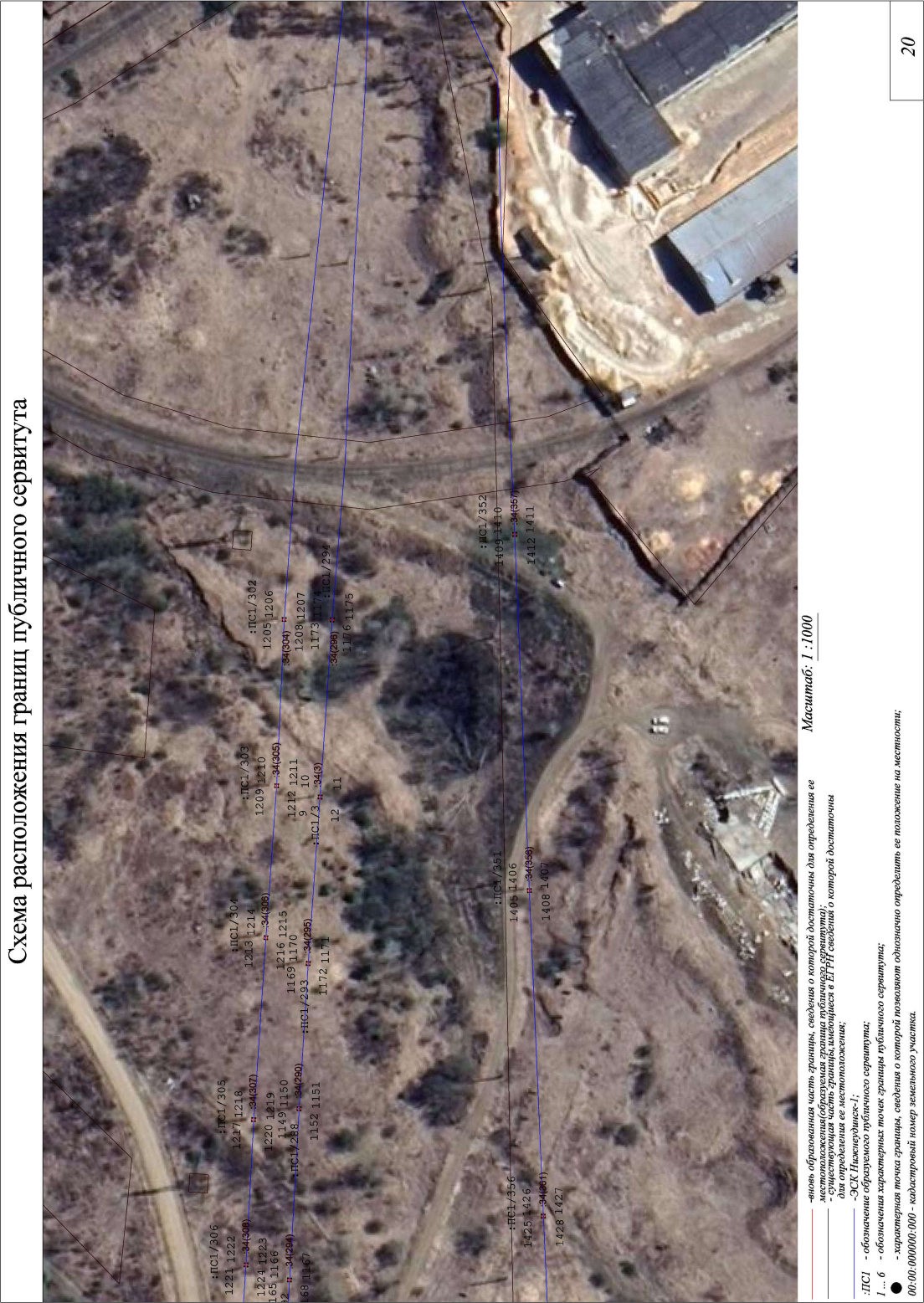 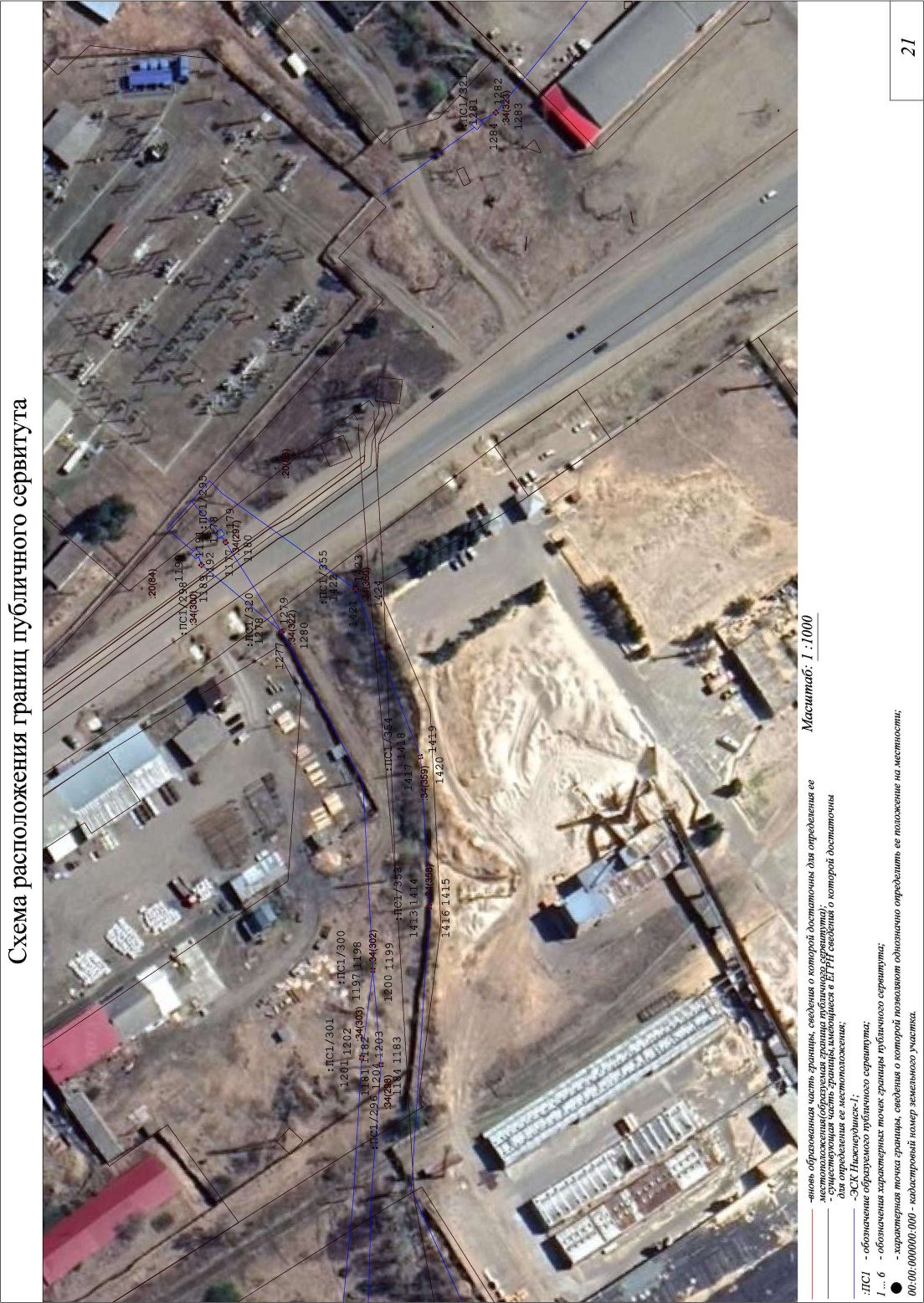 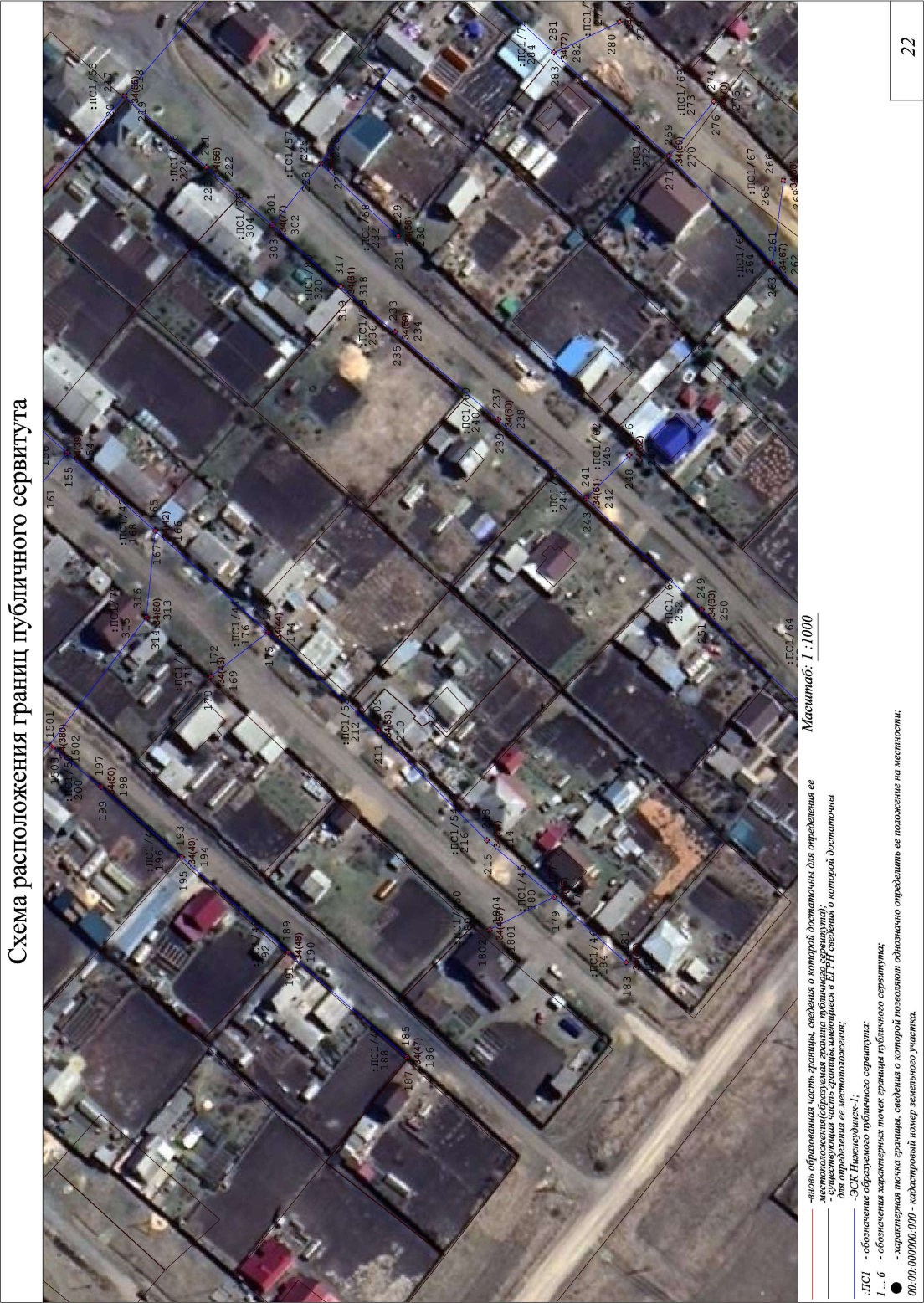 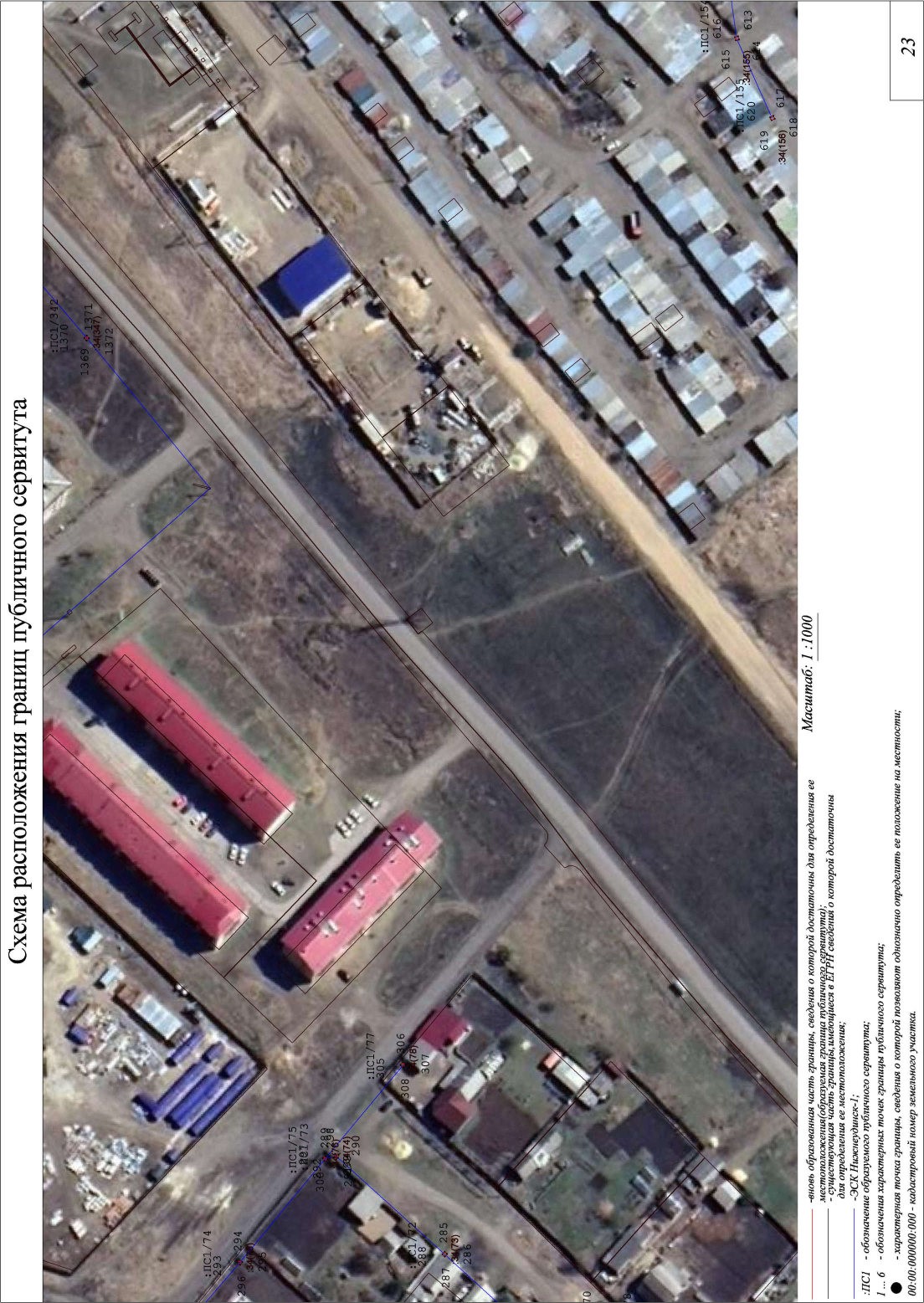 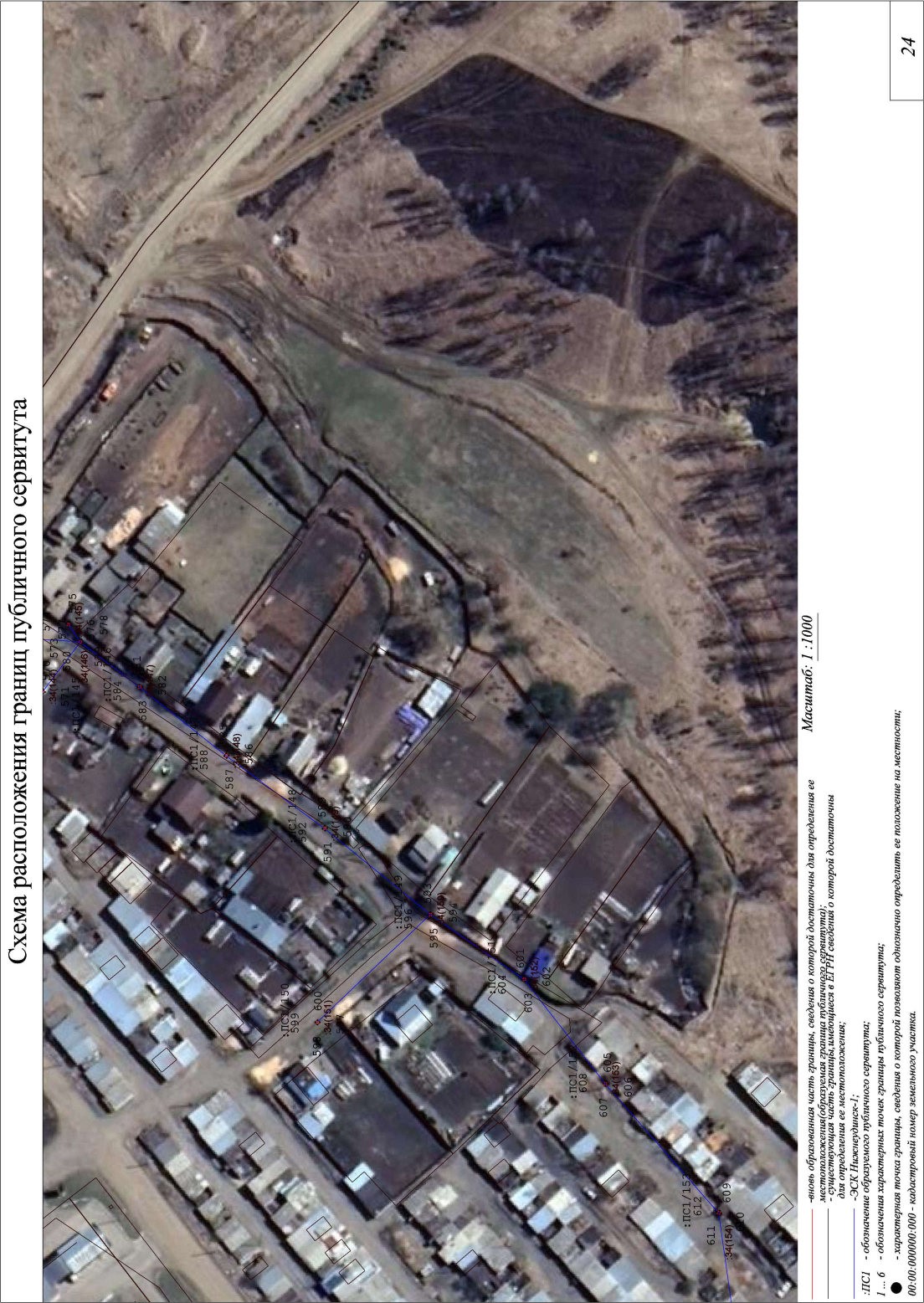                                                                                                                                                      Приложение № 1 к постановлению администрации Нижнеудинского муниципального образованияот «___»_______ _______ г     №________                                                                                                                                                     Приложение № 1 к постановлению администрации Нижнеудинского муниципального образованияот «___»_______ _______ г     №________                                                                                                                                                     Приложение № 1 к постановлению администрации Нижнеудинского муниципального образованияот «___»_______ _______ г     №________ СХЕМА РАСПОЛОЖЕНИЯ ГРАНИЦ ПУБЛИЧНОГО СЕРВИТУТА СХЕМА РАСПОЛОЖЕНИЯ ГРАНИЦ ПУБЛИЧНОГО СЕРВИТУТА СХЕМА РАСПОЛОЖЕНИЯ ГРАНИЦ ПУБЛИЧНОГО СЕРВИТУТАСистема координат: МСК -38, зона 2Система координат: МСК -38, зона 2Система координат: МСК -38, зона 2Площадь публичного сервитута :678 м2Площадь публичного сервитута :678 м2Площадь публичного сервитута :678 м2Площадь испрашиваемого публичного сервитута в отношении земельного участка с кадастровым номером 38:37:000000:34, 678 кв. м.Площадь испрашиваемого публичного сервитута в отношении земельного участка с кадастровым номером 38:37:000000:34, 678 кв. м.Площадь испрашиваемого публичного сервитута в отношении земельного участка с кадастровым номером 38:37:000000:34, 678 кв. м.Обозначение характерных точек границКоординаты. мКоординаты. мОбозначение характерных точек границXY123:ПС1/11673730.852185776.362673730.152185777.083673729.432185776.394673730.122185775.671673730.852185776.36:ПС1/25673609.922184564.566673610.552184563.797673611.322184564.428673610.692184565.195673609.922184564.56:ПС1/39673167.242186275.1110673167.172186276.1111673166.172186276.0412673166.242186275.049673167.242186275.11:ПС1/413673589.332185979.9314673590.122185982.2315673589.712185982.3716673588.912185980.0713673589.332185979.93:ПС1/517673627.092183323.3518673626.422183322.6119673627.162183321.9420673627.832183322.6817673627.092183323.35:ПС1/621673654.172183353.9022673653.502183353.1523673654.242183352.4824673654.912183353.2321673654.172183353.90:ПС1/725673682.302183384.7326673681.642183383.9927673682.382183383.3228673683.052183384.0725673682.302183384.73:ПС1/829673740.532183449.6530673739.852183448.9331673740.572183448.2432673741.262183448.9729673740.532183449.65:ПС1/933673779.902183466.0934673780.712183465.5135673781.302183466.3136673780.492183466.9033673779.902183466.09:ПС1/1037673575.132185443.1538673574.362185443.7939673573.732185443.0240673574.502185442.3837673575.132185443.15:ПС1/1141673588.972185447.4342673587.972185447.4143673587.992185446.4144673588.992185446.4341673588.972185447.43:ПС1/1245673577.242185471.5846673577.332185472.5747673576.332185472.6548673576.252185471.6645673577.242185471.58:ПС1/1349673641.032185474.5850673641.642185475.3751673640.852185475.9952673640.242185475.1949673641.032185474.58:ПС1/1453673652.352185486.5754673653.052185487.2855673652.352185487.9956673651.642185487.2853673652.352185486.57:ПС1/1557673698.562185531.3258673699.562185531.2859673699.602185532.2860673698.602185532.3257673698.562185531.32:ПС1/1661673686.412185534.6762673685.632185535.2963673685.002185534.5164673685.792185533.8961673686.412185534.67:ПС1/1765673675.602185454.6966673676.232185453.9167673677.002185454.5468673676.372185455.3265673675.602185454.69:ПС1/1869673699.982185427.3670673700.642185426.6271673701.392185427.2872673700.722185428.0369673699.982185427.36:ПС1/1973673721.072185403.7274673721.742185402.9875673722.492185403.6476673721.822185404.3973673721.072185403.72:ПС1/2077673744.262185377.9278673744.932185377.1779673745.672185377.8480673745.012185378.5977673744.262185377.92:ПС1/2181673766.882185352.5282673767.552185351.7883673768.292185352.4584673767.622185353.1981673766.882185352.52:ПС1/2285673671.712185566.5286673670.732185566.7587673670.502185565.7888673671.482185565.5585673671.712185566.52:ПС1/2389673766.822183476.9690673766.122183476.2591673766.832183475.5592673767.532183476.2789673766.822183476.96:ПС1/2493673646.032185546.6194673645.252185545.9995673645.882185545.2196673646.652185545.8493673646.032185546.61:ПС1/2597673573.892185675.8498673574.342185674.9599673575.232185675.41100673574.782185676.2997673573.892185675.84:ПС1/26101673591.822185641.09102673592.282185640.20103673593.172185640.66104673592.712185641.55101673591.822185641.09:ПС1/27105673609.662185605.28106673610.122185604.39107673611.012185604.84108673610.562185605.73105673609.662185605.28:ПС1/28109673615.182185667.68110673615.862185666.95111673616.592185667.63112673615.912185668.36109673615.182185667.68:ПС1/29113673583.422185701.77114673584.152185701.10115673584.832185701.83116673584.102185702.51113673583.422185701.77:ПС1/30117673600.282185775.85118673600.622185774.91119673601.562185775.26120673601.222185776.19117673600.282185775.85:ПС1/31121673627.232185745.91122673627.932185745.19123673628.652185745.88124673627.952185746.60121673627.232185745.91:ПС1/32125673654.592185719.06126673655.312185718.36127673656.012185719.07128673655.302185719.77125673654.592185719.06:ПС1/33129673676.952185736.23130673677.642185735.51131673678.362185736.21132673677.662185736.92129673676.952185736.23:ПС1/34133673647.382185766.49134673648.132185765.84135673648.792185766.60136673648.032185767.25133673647.382185766.49:ПС1/35137673639.752185865.09138673638.832185865.49139673638.432185864.57140673639.352185864.17137673639.752185865.09:ПС1/36141673670.362185893.58142673669.632185894.26143673668.952185893.52144673669.682185892.85141673670.362185893.58:ПС1/37145673077.862185237.12146673078.812185236.81147673079.132185237.76148673078.182185238.07145673077.862185237.12:ПС1/38149673058.292185244.56150673058.222185243.56151673059.222185243.50152673059.292185244.49149673058.292185244.56:ПС1/39153673015.662185206.66154673014.912185206.00155673015.582185205.25156673016.322185205.91153673015.662185206.66:ПС1/40157673033.612185222.61158673032.862185221.95159673033.522185221.20160673034.272185221.86157673033.612185222.61:ПС1/41161673026.732185192.06162673027.382185191.29163673028.142185191.94164673027.492185192.70161673026.732185192.06:ПС1/42165672989.242185183.30166672988.492185182.63167672989.162185181.89168672989.902185182.55165672989.242185183.30:ПС1/43169672971.782185138.74170672972.572185138.13171672973.182185138.92172672972.392185139.53169672971.782185138.74:ПС1/44173672955.342185152.79174672954.602185152.13175672955.272185151.38176672956.012185152.05173672955.342185152.79:ПС1/45177672869.382185073.31178672868.632185072.65179672869.292185071.90180672870.042185072.56177672869.382185073.31:ПС1/46181672847.742185053.61182672847.002185052.94183672847.682185052.20184672848.422185052.87181672847.742185053.61:ПС1/47185672913.562185025.16186672912.812185024.50187672913.482185023.75188672914.232185024.41185672913.562185025.16:ПС1/48189672949.332185056.73190672948.582185056.07191672949.252185055.32192672950.002185055.98189672949.332185056.73:ПС1/49193672981.312185085.28194672980.562185084.62195672981.212185083.87196672981.972185084.52193672981.312185085.28:ПС1/50197673005.612185106.34198673004.852185105.69199673005.502185104.93200673006.262185105.58197673005.612185106.34:ПС1/51201673050.302185085.92202673050.972185085.18203673051.712185085.86204673051.032185086.59201673050.302185085.92:ПС1/52205673059.932185033.00206673059.182185032.33207673059.852185031.59208673060.592185032.25205673059.932185033.00:ПС1/53209672922.392185123.35210672921.662185122.66211672922.352185121.93212672923.072185122.62209672922.392185123.35:ПС1/54213672889.572185090.33214672888.842185089.65215672889.512185088.92216672890.252185089.59213672889.572185090.33:ПС1/55217672998.902185313.77218672997.912185313.84219672997.832185312.85220672998.832185312.77217672998.902185313.77:ПС1/56221672973.892185292.60222672973.142185291.94223672973.802185291.19224672974.552185291.85221672973.892185292.60:ПС1/57225672940.002185293.36226672939.002185293.43227672938.932185292.44228672939.932185292.36225672940.002185293.36:ПС1/58229672916.262185271.79230672915.542185271.10231672916.222185270.37232672916.952185271.06229672916.262185271.79:ПС1/59233672917.192185243.03234672916.422185242.39235672917.072185241.63236672917.832185242.27233672917.192185243.03:ПС1/60237672886.202185216.68238672885.442185216.03239672886.102185215.27240672886.862185215.93237672886.202185216.68:ПС1/61241672859.742185193.10242672859.012185192.42243672859.692185191.69244672860.422185192.37241672859.742185193.10:ПС1/62245672847.512185205.30246672846.802185206.00247672846.092185205.30248672846.802185204.59245672847.512185205.30:ПС1/63249672825.092185159.63250672824.362185158.93251672825.062185158.21252672825.782185158.90249672825.092185159.63:ПС1/64253672789.562185146.54254672789.102185147.44255672788.212185146.98256672788.672185146.09253672789.562185146.54:ПС1/65257672751.322185237.61258672750.452185238.09259672749.962185237.22260672750.842185236.73257672751.322185237.61:ПС1/66261672803.762185263.71262672803.062185262.99263672803.772185262.29264672804.472185263.01261672803.762185263.71:ПС1/67265672801.052185287.41266672800.922185288.40267672799.932185288.27268672800.062185287.28265672801.052185287.41:ПС1/68269672834.852185295.86270672834.132185295.17271672834.822185294.45272672835.542185295.14269672834.852185295.86:ПС1/69273672822.132185311.51274672821.502185312.28275672820.732185311.65276672821.362185310.88273672822.132185311.51:ПС1/70277672850.402185335.71278672849.492185336.13279672849.072185335.23280672849.972185334.81277672850.402185335.71:ПС1/71281672869.432185327.03282672868.692185326.35283672869.372185325.61284672870.112185326.28281672869.432185327.03:ПС1/72285672902.272185356.97286672901.532185356.30287672902.202185355.56288672902.942185356.23285672902.272185356.97:ПС1/73289672935.162185386.36290672934.192185386.12291672934.432185385.15292672935.402185385.39289672935.162185386.36:ПС1/74293672964.542185353.71294672963.902185354.48295672963.132185353.83296672963.782185353.07293672964.542185353.71:ПС1/75297672938.882185385.08298672938.032185385.61299672937.502185384.77300672938.352185384.24297672938.882185385.08:ПС1/76301672954.052185275.18302672953.302185274.51303672953.972185273.76304672954.722185274.43301672954.052185275.18:ПС1/77305672915.502185413.06306672914.872185413.83307672914.102185413.19308672914.732185412.42305672915.502185413.06:ПС1/78309672769.082185183.53310672769.112185182.53311672770.112185182.55312672770.082185183.55309672769.082185183.53:ПС1/79313672991.212185156.74314672991.582185155.81315672992.512185156.18316672992.142185157.11313672991.212185156.74:ПС1/80317672933.492185256.65318672932.742185255.99319672933.392185255.24320672934.152185255.89317672933.492185256.65:ПС1/81321673753.892186081.15322673753.192186081.87323673752.482186081.17324673753.182186080.45321673753.892186081.15:ПС1/82325673779.392186158.40326673778.682186159.11327673777.972186158.40328673778.682186157.69325673779.392186158.40:ПС1/83329673759.282186132.29330673758.702186131.47331673759.512186130.89332673760.102186131.70329673759.282186132.29:ПС1/84333673745.082186191.82334673744.082186191.84335673744.052186190.84336673745.052186190.82333673745.082186191.82:ПС1/85337673722.552186172.53338673721.802186171.86339673722.462186171.11340673723.212186171.78337673722.552186172.53:ПС1/86341673776.612185552.37342673777.262185551.61343673778.022185552.27344673777.362185553.02341673776.612185552.37:ПС1/87345673784.102185777.62346673783.392185778.33347673782.682185777.63348673783.392185776.92345673784.102185777.62:ПС1/88349673725.122185836.43350673724.422185837.14351673723.702185836.44352673724.412185835.73349673725.122185836.43:ПС1/89353673695.752185866.84354673695.052185867.56355673694.332185866.87356673695.032185866.15353673695.752185866.84:ПС1/90357673672.192185838.51358673671.512185839.25359673670.782185838.57360673671.462185837.84357673672.192185838.51:ПС1/91361673700.982185807.47362673700.302185808.20363673699.572185807.51364673700.252185806.78361673700.982185807.47:ПС1/92365673759.322185746.34366673758.642185747.07367673757.912185746.39368673758.592185745.66365673759.322185746.34:ПС1/93369673763.862185648.29370673763.662185649.27371673762.682185649.07372673762.872185648.09369673763.862185648.29:ПС1/94373673739.702185672.57374673739.002185673.28375673738.282185672.58376673738.992185671.86373673739.702185672.57:ПС1/95377673705.422185708.36378673704.732185709.08379673704.012185708.39380673704.702185707.67377673705.422185708.36:ПС1/96381673713.852185659.32382673713.152185660.04383673712.442185659.34384673713.132185658.62381673713.852185659.32:ПС1/97385673752.182185620.41386673751.682185621.28387673750.822185620.78388673751.322185619.92385673752.182185620.41:ПС1/98389673698.972185995.07390673698.052185994.68391673698.432185993.76392673699.352185994.15389673698.972185995.07:ПС1/99393673672.222185994.10394673671.552185994.84395673670.812185994.17396673671.482185993.43393673672.222185994.10:ПС1/100397673632.632186038.56398673631.912186039.26399673631.212186038.54400673631.932186037.84397673632.632186038.56:ПС1/101401673563.812186103.92402673562.812186103.93403673562.792186102.93404673563.792186102.92401673563.812186103.92:ПС1/102405673588.362186128.48406673587.662186127.76407673588.372186127.06408673589.072186127.78405673588.362186128.48:ПС1/103409673568.242186146.06410673567.512186145.38411673568.192186144.65412673568.922186145.33409673568.242186146.06:ПС1/104413673646.922186222.00414673647.682186222.64415673647.042186223.41416673646.282186222.77413673646.922186222.00:ПС1/105417673595.582186170.37418673595.512186171.37419673594.512186171.30420673594.582186170.30417673595.582186170.37:ПС1/106421673615.792186156.47422673615.042186157.13423673614.382186156.38424673615.132186155.72421673615.792186156.47:ПС1/107425673664.552186107.34426673663.842186108.05427673663.142186107.34428673663.842186106.64425673664.552186107.34:ПС1/108429673697.462186073.63430673696.732186074.32431673696.052186073.59432673696.782186072.90429673697.462186073.63:ПС1/109433673728.402186039.06434673727.572186038.51435673728.132186037.68436673728.962186038.23433673728.402186039.06:ПС1/110437673733.122186041.15438673732.412186041.85439673731.712186041.13440673732.432186040.43437673733.122186041.15:ПС1/111441673752.732186014.69442673752.762186015.69443673751.762186015.72444673751.732186014.72441673752.732186014.69:ПС1/112445673735.152185995.03446673735.782185995.80447673735.002185996.43448673734.372185995.66445673735.152185995.03:ПС1/113449673730.412185973.76450673731.132185974.45451673730.452185975.18452673729.722185974.49449673730.412185973.76:ПС1/114453673716.122186057.62454673715.382186058.29455673714.712186057.55456673715.452186056.88453673716.122186057.62:ПС1/115457673691.832185974.34458673691.122185975.05459673690.422185974.35460673691.122185973.64457673691.832185974.34:ПС1/116461673616.452185951.02462673617.242185950.41463673617.862185951.19464673617.072185951.81461673616.452185951.02:ПС1/117465673574.112186000.56466673573.472186001.33467673572.702186000.69468673573.342185999.92465673574.112186000.56:ПС1/118469673501.272185980.99470673500.282185980.81471673500.462185979.83472673501.442185980.01469673501.272185980.99:ПС1/119473673492.542185946.89474673492.032185946.03475673492.892185945.52476673493.402185946.38473673492.542185946.89:ПС1/120477673466.062185922.36478673465.322185921.68479673466.002185920.94480673466.732185921.62477673466.062185922.36:ПС1/121481673474.732185977.95482673473.732185978.00483673473.682185977.00484673474.682185976.95481673474.732185977.95:ПС1/122485673445.992185984.03486673444.992185983.97487673445.062185982.97488673446.052185983.03485673445.992185984.03:ПС1/123489673433.312185979.45490673432.352185979.71491673432.082185978.75492673433.052185978.48489673433.312185979.45:ПС1/124493673411.462186005.27494673410.782186006.00495673410.052186005.33496673410.732186004.59493673411.462186005.27:ПС1/125497673385.832186030.57498673385.032186031.17499673384.422186030.37500673385.222186029.77497673385.832186030.57:ПС1/126501673358.422186046.13502673357.582186046.67503673357.042186045.82504673357.892186045.29501673358.422186046.13:ПС1/127505673406.282186062.07506673405.602186062.80507673404.872186062.13508673405.542186061.39505673406.282186062.07:ПС1/128509673413.692186053.80510673413.252186054.70511673412.362186054.26512673412.802186053.36509673413.692186053.80:ПС1/129513673445.312186047.37514673445.302186048.37515673444.302186048.36516673444.312186047.36513673445.312186047.37:ПС1/130517673416.842186035.34518673416.192186036.11519673415.432186035.46520673416.072186034.70517673416.842186035.34:ПС1/131521673445.642186024.99522673445.572186025.99523673444.572186025.92524673444.642186024.92521673445.642186024.99:ПС1/132525673447.072186012.78526673447.202186013.77527673446.212186013.90528673446.082186012.91525673447.072186012.78:ПС1/133529673571.962185963.94530673571.232185963.25531673571.922185962.53532673572.652185963.22529673571.962185963.94:ПС1/134533673515.982185912.55534673515.272185911.85535673515.972185911.14536673516.682185911.84533673515.982185912.55:ПС1/135537673391.622185815.22538673391.282185814.28539673392.222185813.94540673392.562185814.88537673391.622185815.22:ПС1/136541673270.192185825.78542673269.192185825.81543673269.152185824.81544673270.152185824.78541673270.192185825.78:ПС1/137545673227.372185826.42546673226.452185826.81547673226.062185825.89548673226.982185825.50545673227.372185826.42:ПС1/138549673173.592185866.51550673172.602185866.69551673172.422185865.71552673173.412185865.53549673173.592185866.51:ПС1/139553673102.282185878.60554673101.422185879.11555673100.912185878.25556673101.772185877.74553673102.282185878.60:ПС1/140557673070.652185897.50558673069.782185897.99559673069.292185897.12560673070.162185896.63557673070.652185897.50:ПС1/141561673055.332185905.71562673054.412185906.11563673054.022185905.20564673054.932185904.80561673055.332185905.71:ПС1/142565673043.382185932.67566673044.382185932.73567673044.322185933.73568673043.322185933.67565673043.382185932.67:ПС1/143569673023.772185916.42570673022.962185917.00571673022.372185916.19572673023.182185915.61569673023.772185916.42:ПС1/144573673015.462185935.77574673016.032185936.60575673015.202185937.16576673014.642185936.34573673015.462185935.77:ПС1/145577673012.332185931.69578673011.342185931.83579673011.202185930.84580673012.192185930.70577673012.332185931.69:ПС1/146581672993.972185918.40582672993.182185917.79583672993.802185917.00584672994.592185917.61581672993.972185918.40:ПС1/147585672967.942185897.76586672967.142185897.15587672967.752185896.36588672968.552185896.97585672967.942185897.76:ПС1/148589672938.362185875.92590672937.572185875.30591672938.182185874.51592672938.972185875.13589672938.362185875.92:ПС1/149593672906.562185850.04594672905.762185849.44595672906.362185848.64596672907.162185849.24593672906.562185850.04:ПС1/150597672939.772185816.92598672940.502185816.23599672941.192185816.95600672940.462185817.64597672939.772185816.92:ПС1/151601672878.462185830.57602672877.642185830.00603672878.212185829.18604672879.032185829.75601672878.462185830.57:ПС1/152605672853.862185799.19606672853.222185798.42607672853.992185797.78608672854.632185798.55605672853.862185799.19:ПС1/153609672819.592185760.40610672819.172185759.49611672820.082185759.07612672820.502185759.98609672819.592185760.40:ПС1/154613672814.102185722.07614672813.832185721.11615672814.792185720.84616672815.062185721.80613672814.102185722.07:ПС1/155617672803.522185698.20618672803.112185697.29619672804.032185696.88620672804.432185697.79617672803.522185698.20:ПС1/156621673334.352185845.58622673335.122185846.21623673334.492185846.99624673333.712185846.35621673334.352185845.58:ПС1/157625673302.262185858.57626673302.212185859.57627673301.212185859.52628673301.262185858.53625673302.262185858.57:ПС1/158629673364.872185873.57630673365.622185874.24631673364.952185874.98632673364.202185874.31629673364.872185873.57:ПС1/159633673400.772185905.96634673401.512185906.63635673400.842185907.37636673400.102185906.70633673400.772185905.96:ПС1/160637673396.442185969.75638673395.822185970.53639673395.042185969.90640673395.662185969.12637673396.442185969.75:ПС1/161641673379.232185991.40642673378.612185992.19643673377.832185991.56644673378.452185990.78641673379.232185991.40:ПС1/162645673427.722185930.48646673427.792185931.48647673426.792185931.55648673426.722185930.56645673427.722185930.48:ПС1/163649673452.402185870.99650673453.112185871.69651673452.412185872.40652673451.692185871.70649673452.402185870.99:ПС1/164653673381.362185786.62654673380.762185785.82655673381.572185785.22656673382.162185786.03653673381.362185786.62:ПС1/165657673354.032185765.44658673353.072185765.15659673353.372185764.19660673354.322185764.48657673354.032185765.44:ПС1/166661673322.292185767.05662673321.292185767.09663673321.242185766.10664673322.242185766.05661673322.292185767.05:ПС1/167665673675.912186241.51666673676.742186242.06667673676.192186242.89668673675.352186242.34665673675.912186241.51:ПС1/168669673676.242186028.76670673677.192186029.05671673676.902186030.01672673675.952186029.72669673676.242186028.76:ПС1/169673673604.432184986.63674673603.802184987.40675673603.032184986.77676673603.662184986.00673673604.432184986.63:ПС1/170677673581.442185014.38678673580.812185015.15679673580.042185014.52680673580.672185013.75677673581.442185014.38:ПС1/171681673561.152185038.88682673560.562185039.69683673559.752185039.10684673560.342185038.29681673561.152185038.88:ПС1/172685673502.002185056.67686673502.752185056.00687673503.422185056.75688673502.672185057.42685673502.002185056.67:ПС1/173689673566.442185085.63690673567.212185086.26691673566.582185087.03692673565.812185086.40689673566.442185085.63:ПС1/174693673590.592185105.18694673591.372185105.80695673590.752185106.58696673589.972185105.96693673590.592185105.18:ПС1/175697673613.102185123.00698673613.182185124.00699673612.182185124.08700673612.102185123.08697673613.102185123.00:ПС1/176701673639.382185146.10702673638.942185145.20703673639.842185144.76704673640.282185145.66701673639.382185146.10:ПС1/177705673665.902185165.99706673666.672185166.62707673666.042185167.39708673665.272185166.76705673665.902185165.99:ПС1/178709673499.642185249.22710673499.002185249.98711673498.242185249.34712673498.882185248.58709673499.642185249.22:ПС1/179713673525.442185218.83714673524.772185219.58715673524.022185218.91716673524.692185218.16713673525.442185218.83:ПС1/180717673546.332185196.16718673545.652185196.90719673544.912185196.22720673545.592185195.48717673546.332185196.16:ПС1/181721673568.832185171.72722673568.152185172.46723673567.412185171.78724673568.092185171.04721673568.832185171.72:ПС1/182725673591.712185146.99726673591.032185147.73727673590.292185147.05728673590.972185146.31725673591.712185146.99:ПС1/183729673549.472185272.87730673550.132185272.11731673550.892185272.77732673550.232185273.53729673549.472185272.87:ПС1/184733673570.082185248.88734673570.742185248.12735673571.502185248.78736673570.842185249.54733673570.082185248.88:ПС1/185737673591.872185223.53738673592.532185222.77739673593.292185223.43740673592.632185224.19737673591.872185223.53:ПС1/186741673613.522185198.43742673614.152185197.66743673614.922185198.29744673614.292185199.06741673613.522185198.43:ПС1/187745673318.252185350.42746673318.962185351.13747673318.252185351.84748673317.542185351.13745673318.252185350.42:ПС1/188749673366.332185395.12750673367.092185395.78751673366.432185396.54752673365.672185395.88749673366.332185395.12:ПС1/189753673390.342185416.04754673391.102185416.70755673390.442185417.46756673389.682185416.80753673390.342185416.04:ПС1/190757673583.472184596.59758673584.112184595.83759673584.872184596.47760673584.232184597.23757673583.472184596.59:ПС1/191761673635.002184534.45762673635.642184533.69763673636.402184534.33764673635.762184535.09761673635.002184534.45:ПС1/192765673660.512184503.79766673661.142184503.02767673661.912184503.65768673661.282184504.42765673660.512184503.79:ПС1/193769673690.252184467.86770673690.882184467.09771673691.652184467.72772673691.022184468.49769673690.252184467.86:ПС1/194773673717.252184435.35774673717.882184434.58775673718.652184435.21776673718.022184435.98773673717.252184435.35:ПС1/195777673747.912184398.43778673748.552184397.67779673749.312184398.31780673748.672184399.07777673747.912184398.43:ПС1/196781673775.912184365.00782673776.552184364.24783673777.312184364.88784673776.672184365.64781673775.912184365.00:ПС1/197785673203.032185507.91786673203.752185508.61787673203.052185509.33788673202.332185508.63785673203.032185507.91:ПС1/198789673234.212185537.69790673234.942185538.38791673234.252185539.11792673233.522185538.42789673234.212185537.69:ПС1/199793673660.202184709.32794673660.962184709.96795673660.322184710.72796673659.562184710.08793673660.202184709.32:ПС1/200797673678.792184687.73798673679.452184686.97799673680.212184687.63800673679.552184688.39797673678.792184687.73:ПС1/201801673698.752184664.56802673699.412184663.80803673700.172184664.46804673699.512184665.22801673698.752184664.56:ПС1/202805673687.012184732.14806673687.782184732.77807673687.152184733.54808673686.382184732.91805673687.012184732.14:ПС1/203809673751.112184744.33810673751.802184743.60811673752.532184744.29812673751.842184745.02809673751.112184744.33:ПС1/204813673738.492184722.01814673739.132184721.25815673739.892184721.89816673739.252184722.65813673738.492184722.01:ПС1/205817673763.892184691.94818673764.532184691.18819673765.292184691.82820673764.652184692.58817673763.892184691.94:ПС1/206821673752.942184791.86822673753.702184792.50823673753.062184793.26824673752.302184792.62821673752.942184791.86:ПС1/207825673727.152184769.63826673727.862184770.34827673727.152184771.05828673726.442184770.34825673727.152184769.63:ПС1/208829673588.612184653.12830673587.842184652.49831673588.472184651.72832673589.242184652.35829673588.612184653.12:ПС1/209833673674.052184944.65834673674.862184945.24835673674.272184946.05836673673.462184945.46833673674.052184944.65:ПС1/210837673695.482184961.53838673696.262184962.15839673695.642184962.93840673694.862184962.31837673695.482184961.53:ПС1/211841673751.502184962.87842673752.252184962.20843673752.922184962.95844673752.172184963.62841673751.502184962.87:ПС1/212845673777.172184940.14846673777.892184939.44847673778.592184940.16848673777.872184940.86845673777.172184940.14:ПС1/213849673744.172185007.01850673744.812185007.77851673744.052185008.41852673743.412185007.65849673744.172185007.01:ПС1/214853673764.472185031.31854673765.112185032.07855673764.352185032.71856673763.712185031.95853673764.472185031.31:ПС1/215857673763.732185235.35858673764.372185234.59859673765.132185235.23860673764.492185235.99857673763.732185235.35:ПС1/216861673711.102185296.03862673711.742185295.27863673712.502185295.91864673711.862185296.67861673711.102185296.03:ПС1/217865673249.772185187.18866673250.412185186.42867673251.172185187.06868673250.532185187.82865673249.772185187.18:ПС1/218869673222.462185166.36870673221.682185165.74871673222.302185164.96872673223.082185165.58869673222.462185166.36:ПС1/219873673202.812185136.10874673203.652185135.56875673204.192185136.40876673203.352185136.94873673202.812185136.10:ПС1/220877673193.732185143.29878673192.962185142.66879673193.592185141.89880673194.362185142.52877673193.732185143.29:ПС1/221881673159.812185114.93882673159.032185114.31883673159.652185113.53884673160.432185114.15881673159.812185114.93:ПС1/222885673159.412185236.18886673158.632185235.56887673159.252185234.78888673160.032185235.40885673159.412185236.18:ПС1/223889673138.112185237.96890673138.852185238.64891673138.172185239.38892673137.432185238.70889673138.112185237.96:ПС1/224893673170.002185267.52894673170.782185268.14895673170.162185268.92896673169.382185268.30893673170.002185267.52:ПС1/225897673241.552185323.41898673242.342185324.02899673241.732185324.81900673240.942185324.20897673241.552185323.41:ПС1/226901673224.452185345.25902673223.782185346.00903673223.032185345.33904673223.702185344.58901673224.452185345.25:ПС1/227905673206.322185364.73906673205.642185365.47907673204.902185364.79908673205.582185364.05905673206.322185364.73:ПС1/228909673172.802185463.78910673172.652185462.79911673173.642185462.64912673173.792185463.63909673172.802185463.78:ПС1/229913673167.942185431.74914673167.792185430.75915673168.782185430.60916673168.932185431.59913673167.942185431.74:ПС1/230917673738.312184670.00918673737.552184669.34919673738.212184668.58920673738.972184669.24917673738.312184670.00:ПС1/231921673471.692185277.84922673472.382185277.11923673473.112185277.80924673472.422185278.53921673471.692185277.84:ПС1/232925673215.672185285.30926673214.932185284.62927673215.612185283.88928673216.352185284.56925673215.672185285.30:ПС1/233929673227.562185145.47930673227.832185144.50931673228.802185144.77932673228.532185145.74929673227.562185145.47:ПС1/234933673356.562185352.63934673357.272185351.92935673357.982185352.63936673357.272185353.34933673356.562185352.63:ПС1/235937673380.712185334.69938673381.512185334.09939673382.112185334.89940673381.312185335.49937673380.712185334.69:ПС1/236941673456.442185102.53942673457.102185101.77943673457.862185102.43944673457.202185103.19941673456.442185102.53:ПС1/237945673430.222185134.53946673430.852185133.76947673431.622185134.39948673430.992185135.16945673430.222185134.53:ПС1/238949673415.642185152.74950673416.292185151.98951673417.052185152.63952673416.412185153.39949673415.642185152.74:ПС1/239953673399.842185170.64954673400.492185169.88955673401.252185170.53956673400.602185171.29953673399.842185170.64:ПС1/240957673378.722185195.06958673379.352185194.29959673380.122185194.92960673379.492185195.69957673378.722185195.06:ПС1/241961673360.002185218.32962673360.642185217.56963673361.402185218.20964673360.762185218.96961673360.002185218.32:ПС1/242965673338.482185242.13966673339.152185241.38967673339.902185242.05968673339.232185242.80965673338.482185242.13:ПС1/243969673300.802185285.07970673301.492185284.34971673302.222185285.03972673301.532185285.76969673300.802185285.07:ПС1/244973673409.952185193.17974673410.632185192.43975673411.372185193.11976673410.692185193.85973673409.952185193.17:ПС1/245977673382.142185223.31978673382.812185222.56979673383.562185223.23980673382.892185223.98977673382.142185223.31:ПС1/246981673328.112185282.36982673328.722185281.57983673329.512185282.18984673328.902185282.97981673328.112185282.36:ПС1/247985673316.982185300.55986673317.572185299.74987673318.382185300.33988673317.792185301.14985673316.982185300.55:ПС1/248989673365.322185243.15990673365.992185242.40991673366.742185243.07992673366.072185243.82989673365.322185243.15:ПС1/249993673429.512185171.35994673430.182185170.60995673430.932185171.27996673430.262185172.02993673429.512185171.35:ПС1/250997673225.352185218.99998673225.972185218.21999673226.752185218.831000673226.132185219.61997673225.352185218.99:ПС1/2511001673211.212185237.681002673211.822185236.891003673212.612185237.501004673212.002185238.291001673211.212185237.68:ПС1/2521005673245.522185193.171006673246.122185192.371007673246.922185192.961008673246.332185193.771005673245.522185193.17:ПС1/2531009673203.622185294.041010673204.412185294.651011673203.802185295.441012673203.012185294.831009673203.622185294.04:ПС1/2541013673257.452185362.051014673257.652185363.031015673256.672185363.231016673256.472185362.251013673257.452185362.05:ПС1/2551017673270.562185396.481018673270.922185397.421019673269.982185397.781020673269.622185396.841017673270.562185396.48:ПС1/2561021673104.422185349.261022673103.692185348.571023673104.382185347.841024673105.112185348.531021673104.422185349.26:ПС1/2571025673125.742185369.311026673125.012185368.621027673125.702185367.891028673126.432185368.581025673125.742185369.31:ПС1/2581029673141.852185384.261030673141.122185383.571031673141.812185382.841032673142.542185383.531029673141.852185384.26:ПС1/2591033673298.342185624.971034673299.342185624.971035673299.342185625.971036673298.342185625.971033673298.342185624.97:ПС1/2601037673332.792185623.341038673333.792185623.341039673333.792185624.341040673332.792185624.341037673332.792185623.34:ПС1/2611041673179.162185644.441042673178.242185644.061043673178.622185643.141044673179.542185643.521041673179.162185644.44:ПС1/2621045673122.782185623.931046673121.792185624.001047673121.722185623.011048673122.712185622.941045673122.782185623.93:ПС1/2631049673145.982185632.221050673145.042185631.881051673145.382185630.941052673146.322185631.281049673145.982185632.22:ПС1/2641053673783.702185248.331054673783.042185249.081055673782.292185248.421056673782.952185247.671053673783.702185248.33:ПС1/2651057673754.422185281.521058673753.762185282.271059673753.012185281.601060673753.682185280.851057673754.422185281.52:ПС1/2661061673725.882185313.661062673725.222185314.401063673724.472185313.741064673725.142185312.991061673725.882185313.66:ПС1/2671065673669.352185377.911066673668.692185378.661067673667.942185378.001068673668.602185377.251065673669.352185377.91:ПС1/2681069673611.502185440.931070673612.112185441.731071673611.312185442.331072673610.712185441.531069673611.502185440.93:ПС1/2691073673588.382185405.041074673587.412185404.811075673587.642185403.841076673588.612185404.071073673588.382185405.04:ПС1/2701077673557.772185397.661078673556.802185397.421079673557.032185396.451080673558.012185396.681077673557.772185397.66:ПС1/2711081673504.772185385.011082673503.792185384.771083673504.032185383.801084673505.002185384.041081673504.772185385.01:ПС1/2721085673631.002185462.461086673631.672185463.201087673630.932185463.871088673630.262185463.131085673631.002185462.46:ПС1/2731089673413.212185435.621090673412.592185436.411091673411.802185435.801092673412.422185435.011089673413.212185435.62:ПС1/2741093673387.952185468.241094673387.342185469.031095673386.552185468.421096673387.162185467.631093673387.952185468.24:ПС1/2751097673360.112185504.011098673359.502185504.791099673358.712185504.181100673359.332185503.391097673360.112185504.01:ПС1/2761101673272.582185486.351102673271.872185485.651103673272.562185484.931104673273.282185485.631101673272.582185486.35:ПС1/2771105673238.692185453.541106673237.972185452.851107673238.672185452.131108673239.392185452.821105673238.692185453.54:ПС1/2781109673214.032185429.741110673213.312185429.051111673214.002185428.331112673214.722185429.021109673214.032185429.74:ПС1/2791113673190.742185407.771114673190.022185407.081115673190.722185406.361116673191.432185407.051113673190.742185407.77:ПС1/2801117673163.302185380.451118673162.582185379.751119673163.282185379.031120673163.992185379.731117673163.302185380.45:ПС1/2811121673125.732185344.341122673125.012185343.641123673125.712185342.931124673126.432185343.621121673125.732185344.34:ПС1/2821125673091.832185311.501126673091.112185310.811127673091.802185310.081128673092.522185310.781125673091.832185311.50:ПС1/2831129673697.932185344.391130673697.272185345.141131673696.522185344.481132673697.182185343.731129673697.932185344.39:ПС1/2841133673251.382185817.131134673250.402185817.301135673250.232185816.311136673251.222185816.151133673251.382185817.13:ПС1/2851137673206.032185839.571138673205.342185840.301139673204.612185839.611140673205.302185838.881137673206.032185839.57:ПС1/2861141673187.402185880.841142673187.172185881.811143673186.192185881.581144673186.422185880.611141673187.402185880.84:ПС1/2871145673185.202185930.701146673185.162185931.701147673184.162185931.661148673184.202185930.661145673185.202185930.70:ПС1/2881149673173.562186181.461150673173.502186182.461151673172.502186182.401152673172.562186181.411149673173.562186181.46:ПС1/2891153673422.682185759.211154673422.052185759.991155673421.272185759.371156673421.892185758.591153673422.682185759.21:ПС1/2901157673183.302185977.231158673183.262185978.231159673182.262185978.191160673182.302185977.191157673183.302185977.23:ПС1/2911161673181.422186024.641162673181.382186025.641163673180.382186025.601164673180.422186024.601161673181.422186024.64:ПС1/2921165673176.432186130.031166673176.382186131.031167673175.382186130.971168673175.432186129.981165673176.432186130.03:ПС1/2931169673170.822186225.081170673170.752186226.081171673169.752186226.021172673169.822186225.021169673170.822186225.08:ПС1/2941173673163.632186328.311174673163.552186329.311175673162.552186329.231176673162.632186328.241173673163.632186328.31:ПС1/2951177673195.212186742.431178673195.762186743.261179673194.932186743.811180673194.372186742.981177673195.212186742.43:ПС1/2961181673148.892186585.681182673148.892186586.681183673147.892186586.691184673147.892186585.691181673148.892186585.68:ПС1/2971185673434.782185407.901186673434.162185408.681187673433.382185408.061188673434.002185407.281185673434.782185407.90:ПС1/2981189673202.282186735.641190673203.042186736.281191673202.402186737.041192673201.632186736.401189673202.282186735.64:ПС1/2991193673572.492185766.451194673573.122185767.221195673572.352185767.861196673571.722185767.091193673572.492185766.45:ПС1/3001197673151.372186614.111198673151.342186615.111199673150.342186615.071200673150.372186614.071197673151.372186614.11:ПС1/3011201673154.732186587.891202673154.642186588.891203673153.642186588.801204673153.732186587.801201673154.732186587.89:ПС1/3021205673178.042186328.421206673177.992186329.421207673176.992186329.361208673177.052186328.361205673178.042186328.42:ПС1/3031209673180.302186278.471210673180.242186279.471211673179.242186279.411212673179.302186278.411209673180.302186278.47:ПС1/3041213673183.512186232.831214673183.442186233.831215673182.452186233.761216673182.522186232.761213673183.512186232.83:ПС1/3051217673187.212186178.201218673187.152186179.191219673186.152186179.131220673186.212186178.141217673187.212186178.20:ПС1/3061221673189.502186134.551222673189.442186135.551223673188.452186135.491224673188.502186134.501221673189.502186134.55:ПС1/3071225673195.102186041.391226673195.052186042.391227673194.052186042.331228673194.102186041.341225673195.102186041.39:ПС1/3081229673198.052185988.421230673198.002185989.421231673197.002185989.371232673197.052185988.371229673198.052185988.42:ПС1/3091233673200.442185935.851234673200.382185936.851235673199.392185936.791236673199.452185935.791233673200.442185935.85:ПС1/3101237673203.672185892.781238673203.602185893.781239673202.612185893.711240673202.682185892.711237673203.672185892.78:ПС1/3111241673206.962185846.611242673206.322185847.381243673205.552185846.731244673206.202185845.971241673206.962185846.61:ПС1/3121245673254.712185835.561246673253.732185835.791247673253.502185834.811248673254.482185834.581245673254.712185835.56:ПС1/3131249673435.802185775.391250673434.972185775.951251673434.412185775.121252673435.242185774.561249673435.802185775.39:ПС1/3141253673511.142185741.821254673510.172185742.071255673509.922185741.101256673510.892185740.851253673511.142185741.82:ПС1/3151257673601.672185799.581258673602.362185800.301259673601.642185800.991260673600.952185800.271257673601.672185799.58:ПС1/3161261673627.092185824.341262673627.802185825.041263673627.102185825.751264673626.382185825.051261673627.092185824.34:ПС1/3171265673658.532185855.731266673659.252185856.421267673658.562185857.141268673657.842185856.451265673658.532185855.73:ПС1/3181269673683.972185879.651270673684.692185880.331271673684.012185881.061272673683.282185880.371269673683.972185879.65:ПС1/3191273673718.392185912.381274673719.112185913.071275673718.412185913.791276673717.692185913.101273673718.392185912.38:ПС1/3201277673178.332186715.491278673178.972186716.271279673178.192186716.901280673177.562186716.121277673178.332186715.49:ПС1/3211281673114.582186872.281282673113.812186872.911283673113.182186872.141284673113.952186871.511281673114.582186872.28:ПС1/3221285673019.252186981.151286673018.572186981.891287673017.832186981.211288673018.512186980.471285673019.252186981.15:ПС1/3231289672969.382187035.651290672968.712187036.401291672967.962187035.731292672968.632187034.981289672969.382187035.65:ПС1/3241293673599.472184982.511294673598.802184983.261295673598.052184982.591296673598.722184981.841293673599.472184982.51:ПС1/3251297673572.842185012.271298673572.172185013.021299673571.422185012.351300673572.092185011.601297673572.842185012.27:ПС1/3261301673546.472185041.821302673545.802185042.571303673545.052185041.901304673545.722185041.151301673546.472185041.82:ПС1/3271305673519.592185072.101306673518.922185072.851307673518.172185072.181308673518.842185071.431305673519.592185072.10:ПС1/3281309673492.802185102.181310673492.132185102.931311673491.382185102.261312673492.052185101.511309673492.802185102.18:ПС1/3291313673436.942185152.551314673436.072185153.041315673435.582185152.171316673436.452185151.681313673436.942185152.55:ПС1/3301317673402.702185171.171318673401.922185171.791319673401.302185171.011320673402.082185170.391317673402.702185171.17:ПС1/3311321673170.232185412.331322673170.972185411.651323673171.652185412.391324673170.912185413.071321673170.232185412.33:ПС1/3321325673211.682185373.331326673212.372185372.601327673213.102185373.291328673212.412185374.021325673211.682185373.33:ПС1/3331329673245.782185333.251330673246.422185332.491331673247.182185333.131332673246.542185333.891329673245.782185333.25:ПС1/3341333673281.012185306.141334673280.312185306.861335673279.592185306.161336673280.292185305.441333673281.012185306.14:ПС1/3351337673320.352185266.201338673319.672185266.931339673318.912185266.241340673318.382185266.851341673317.622185266.191342673318.282185265.431343673319.052185266.101344673319.612185265.521337673320.352185266.20:ПС1/3361345673731.922184393.131346673731.292184393.901347673730.522184393.271348673731.152184392.501345673731.922184393.13:ПС1/3371349673574.442184583.291350673573.812184584.061351673573.042184583.431352673573.672184582.661349673574.442184583.29:ПС1/3381353673606.002184545.371354673605.362184546.131355673604.602184545.491356673605.242184544.731353673606.002184545.37:ПС1/3391357673637.972184506.841358673637.342184507.611359673636.572184506.981360673637.202184506.211357673637.972184506.84:ПС1/3401361673668.402184470.171362673667.772184470.941363673667.002184470.311364673667.632184469.541361673668.402184470.17:ПС1/3411365673700.202184431.641366673699.572184432.411367673698.802184431.781368673699.432184431.011365673700.202184431.64:ПС1/3421369673009.932185630.731370673010.572185631.491371673009.812185632.131372673009.172185631.371369673009.932185630.73:ПС1/3431373673044.862185671.731374673045.532185672.481375673044.782185673.151376673044.112185672.401373673044.862185671.73:ПС1/3441377673086.382185715.581378673086.652185716.551379673085.682185716.821380673085.412185715.851377673086.382185715.58:ПС1/3451381673085.082185722.741382673085.052185723.731383673084.062185723.701384673084.092185722.711381673085.082185722.74:ПС1/3461385673084.122185752.881386673084.202185753.881387673083.202185753.961388673083.122185752.961385673084.122185752.88:ПС1/3471389673095.632185813.101390673095.692185814.101391673094.692185814.161392673094.632185813.161389673095.632185813.10:ПС1/3481393673089.692185893.511394673089.672185894.511395673088.672185894.491396673088.692185893.491393673089.692185893.51:ПС1/3491397673093.412185980.011398673093.452185981.011399673092.452185981.051400673092.412185980.051397673093.412185980.01:ПС1/3501401673096.842186078.141402673096.882186079.141403673095.882186079.181404673095.842186078.181401673096.842186078.14:ПС1/3511405673104.302186246.941406673104.342186247.941407673103.342186247.981408673103.302186246.981405673104.302186246.94:ПС1/3521409673108.712186353.941410673108.752186354.941411673107.752186354.981412673107.712186353.981409673108.712186353.94:ПС1/3531413673134.272186633.201414673134.272186634.201415673133.272186634.201416673133.272186633.201413673134.272186633.20:ПС1/3541417673136.932186678.101418673137.152186679.081419673136.172186679.301420673135.952186678.321417673136.932186678.10:ПС1/3551421673156.102186728.291422673156.712186729.081423673155.922186729.691424673155.312186728.901421673156.102186728.29:ПС1/3561425673100.092186149.141426673100.132186150.141427673099.132186150.181428673099.092186149.181425673100.092186149.14:ПС1/3571429673363.122185217.151430673362.462185217.911431673361.702185217.251432673362.362185216.491429673363.122185217.15:ПС1/3581433673702.192184757.171434673702.952184757.811435673702.312184758.571436673701.552184757.931433673702.192184757.17:ПС1/3591437673661.742184722.761438673662.502184723.401439673661.862184724.161440673661.102184723.521437673661.742184722.76:ПС1/3601441673619.922184688.461442673620.682184689.101443673620.042184689.861444673619.282184689.221441673619.922184688.46:ПС1/3611445673579.872184654.821446673580.632184655.481447673579.972184656.241448673579.212184655.581445673579.872184654.82:ПС1/3621449673626.272184952.351450673625.602184953.101451673624.852184952.431452673625.522184951.681449673626.272184952.35:ПС1/3631453673652.512184922.751454673651.842184923.501455673651.092184922.831456673651.762184922.081453673652.512184922.75:ПС1/3641457673678.602184893.411458673677.932184894.161459673677.182184893.491460673677.852184892.741457673678.602184893.41:ПС1/3651461673705.162184863.091462673704.492184863.841463673703.742184863.171464673704.412184862.421461673705.162184863.09:ПС1/3661465673731.442184833.641466673730.762184834.381467673730.022184833.701468673730.702184832.961465673731.442184833.64:ПС1/3671469673139.032185681.591470673139.752185680.891471673140.452185681.611472673139.732185682.311469673139.032185681.59:ПС1/3681473673192.282185659.041474673193.282185659.141475673193.182185660.141476673192.182185660.041473673192.282185659.04:ПС1/3691477673210.072185661.311478673211.062185661.441479673210.932185662.431480673209.942185662.301477673210.072185661.31:ПС1/3701481673641.172184950.121482673640.732184951.021483673639.832184950.581484673640.272184949.681481673641.172184950.12:ПС1/3711485673712.762183418.831486673715.612183421.141487673715.432183421.361488673712.582183419.051485673712.762183418.83:ПС1/3721489673597.482183290.531490673600.242183292.621491673600.062183292.851492673597.302183290.761489673597.482183290.53:ПС1/3731493673768.092183260.831494673769.942183263.331495673769.672183263.531496673767.832183261.031493673768.092183260.83:ПС1/3741497673634.662185415.591498673634.342185411.491499673634.622185411.471500673634.942185415.571497673634.662185415.59:ПС1/3751501673020.762185118.741502673019.292185117.341503673019.622185116.991504673021.102185118.391501673020.762185118.74:ПС1/3761505673081.862185052.551506673078.832185049.381507673079.032185049.191508673082.062185052.351505673081.862185052.55:ПС1/3771509673105.712185026.611510673100.772185032.001511673100.562185031.811512673105.502185026.421509673105.712185026.61:ПС1/3781513673036.122185011.441514673038.822185013.971515673038.632185014.171516673035.932185011.641513673036.122185011.44:ПС1/3791517672768.532185227.401518672770.422185231.381519672770.172185231.501520672768.272185227.521517672768.532185227.40:ПС1/3801521673461.232185373.751522673461.962185377.381523673461.682185377.431524673460.952185373.811521673461.232185373.75:ПС1/3811525673718.172186115.091526673720.152186115.631527673720.022186116.101528673718.042186115.561525673718.172186115.09:ПС1/3821529673754.182185583.501530673750.832185582.791531673750.892185582.501532673754.242185583.211529673754.182185583.50:ПС1/3831533673690.092185683.531534673692.812185681.931535673692.972185682.211536673690.252185683.801533673690.092185683.53:ПС1/3841537673648.902186020.781538673651.482186022.381539673651.302186022.661540673648.732186021.061537673648.902186020.78:ПС1/3851541673554.882186021.011542673555.592186018.341543673555.962186018.441544673555.242186021.111541673554.882186021.01:ПС1/3861545673532.672185988.391546673531.632185990.431547673531.242185990.231548673532.282185988.191545673532.672185988.39:ПС1/3871549673319.022186072.881550673321.952186071.411551673322.092186071.701552673319.172186073.161549673319.022186072.88:ПС1/3881553673497.552185891.891554673496.392185893.651555673495.992185893.391556673497.152185891.631553673497.552185891.89:ПС1/3891557673396.912185804.021558673399.192185801.481559673399.412185801.681560673397.132185804.221557673396.912185804.02:ПС1/3901561673489.562185751.141562673487.712185753.461563673487.432185753.241564673489.282185750.911561673489.562185751.14:ПС1/3911565673425.922185845.751566673427.302185844.361567673427.672185844.721568673426.282185846.111565673425.922185845.75:ПС1/3921569673450.162185825.801570673448.192185827.641571673447.912185827.351572673449.892185825.511569673450.162185825.80:ПС1/3931573673293.952185767.621574673297.022185767.361575673297.052185767.701576673293.982185767.961573673293.952185767.62:ПС1/3941577673134.172185859.591578673132.212185861.141579673131.962185860.831580673133.922185859.271577673134.172185859.59:ПС1/3951581673172.272185477.821582673174.672185480.031583673174.452185480.261584673172.052185478.051581673172.272185477.82:ПС1/3961585673240.642185307.331586673238.392185305.191587673238.622185304.951588673240.872185307.081585673240.642185307.33:ПС1/3971589673253.712185321.861590673255.512185320.711591673255.772185321.121592673253.972185322.271589673253.712185321.86:ПС1/3981593673254.632185324.211594673256.302185325.501595673256.012185325.891596673254.332185324.591593673254.632185324.21:ПС1/3991597673628.622184956.691598673630.702184953.661599673630.932184953.811600673628.852184956.841597673628.622184956.69:ПС1/4001601673623.352184962.921602673621.302184965.711603673621.062184965.531604673623.112184962.741601673623.352184962.92:ПС1/4011605673632.722184687.691606673635.822184690.291607673635.642184690.511608673632.542184687.911605673632.722184687.69:ПС1/4021609673458.242185139.901610673461.162185136.561611673461.372185136.751612673458.452185140.091609673458.242185139.90:ПС1/4031613673757.182184804.701614673753.922184807.711615673753.732184807.501616673756.992184804.491613673757.182184804.70:ПС1/4041617673762.802184355.001618673765.322184356.831619673765.132184357.101620673762.612184355.271617673762.802184355.00:ПС1/4051621673164.762185405.711622673160.922185406.801623673160.852185406.531624673164.692185405.441621673164.762185405.71:ПС1/4061625673267.572185569.931626673265.262185569.271627673265.372185568.871628673267.682185569.531625673267.572185569.93:ПС1/4071629673191.692185262.741630673194.452185258.851631673194.682185259.021632673191.922185262.911629673191.692185262.74:ПС1/4081633673127.872185211.831634673125.922185210.801635673126.132185210.391636673128.082185211.421633673127.872185211.83:ПС1/4091637673091.162185181.011638673093.922185182.501639673093.772185182.781640673091.012185181.291637673091.162185181.01:ПС1/4101641673137.652185096.861642673140.272185099.031643673140.082185099.251644673137.462185097.081641673137.652185096.86:ПС1/4111645673276.572185161.471646673274.502185163.501647673274.262185163.251648673276.332185161.221645673276.572185161.47:ПС1/4121649673294.792185327.811650673293.752185326.221651673294.192185325.931652673295.242185327.521649673294.792185327.81:ПС1/4131653673341.912185374.021654673341.672185377.061655673341.332185377.041656673341.572185374.001653673341.912185374.02:ПС1/4141657673481.652185075.581658673480.942185077.231659673480.432185077.011660673481.142185075.361657673481.652185075.58:ПС1/4151661673542.652185066.171662673546.972185065.321663673547.022185065.591664673542.702185066.441661673542.652185066.17:ПС1/4161665673640.162185165.651666673637.432185165.181667673637.492185164.831668673640.222185165.301665673640.162185165.65:ПС1/4171669673528.542185297.701670673531.082185294.831671673531.292185295.021672673528.752185297.891669673528.542185297.70:ПС1/4181673673650.452184929.711674673650.542184933.341675673650.262184933.341676673650.172184929.711673673650.452184929.71:ПС1/4191677673725.652184986.511678673728.052184983.571679673728.272184983.751680673725.872184986.691677673725.652184986.51:ПС1/4201681673744.432185258.951682673742.392185261.581683673742.162185261.401684673744.202185258.771681673744.432185258.95:ПС1/4211685673680.472185333.741686673682.372185331.821687673682.642185332.081688673680.742185334.001685673680.472185333.74:ПС1/4221689673712.252184753.401690673712.042184749.911691673712.332184749.891692673712.542184753.381689673712.252184753.40:ПС1/4231693673444.152185306.221694673446.482185303.891695673446.702185304.111696673444.372185306.441693673444.152185306.22:ПС1/4241697673744.062184793.921698673740.982184791.081699673741.172184790.871700673744.252184793.711697673744.062184793.92:ПС1/4251701673654.572184731.971702673651.152184735.481703673650.922184735.261704673654.342184731.751701673654.572184731.97:ПС1/4261705673124.652185696.591706673126.222185698.691707673125.902185698.931708673124.332185696.831705673124.652185696.59:ПС1/4271709673165.032185657.391710673165.592185660.031711673165.202185660.121712673164.642185657.481709673165.032185657.39:ПС1/4281713673214.412185660.371714673210.822185658.511715673210.952185658.261716673214.542185660.121713673214.412185660.37:ПС1/4291717673091.552185638.971718673094.082185637.791719673094.232185638.111720673091.702185639.291717673091.552185638.97:ПС1/4301721673232.352185666.421722673233.772185663.731723673234.062185663.881724673232.642185666.571721673232.352185666.42:ПС1/4311725673264.012185630.721726673263.262185635.401727673262.982185635.361728673263.732185630.681725673264.012185630.72:ПС1/4321729673246.962185650.111730673246.292185650.861731673245.542185650.191732673246.212185649.441729673246.962185650.11:ПС1/4331733673356.892185622.201734673357.892185622.161735673357.932185623.161736673356.932185623.201733673356.892185622.20:ПС1/4341737673285.232185650.291738673285.972185650.971739673285.292185651.711740673284.552185651.031737673285.232185650.29:ПС1/4351741673361.792185721.721742673362.522185722.411743673361.832185723.141744673361.102185722.451741673361.792185721.72:ПС1/4361745673337.802185699.171746673338.542185699.851747673337.862185700.591748673337.122185699.911745673337.802185699.17:ПС1/4371749673312.112185676.651750673311.382185675.961751673312.072185675.231752673312.802185675.921749673312.112185676.65:ПС1/4381753673345.272185674.211754673344.272185674.251755673344.232185673.251756673345.232185673.211753673345.272185674.21:ПС1/4391757673372.312185672.321758673371.322185672.391759673371.252185671.401760673372.242185671.331757673372.312185672.32:ПС1/4401761673402.652185669.131762673403.652185669.071763673403.712185670.071764673402.712185670.131761673402.652185669.13:ПС1/4411765673710.322186017.441766673710.292186018.441767673709.292186018.411768673709.322186017.411765673710.322186017.44:ПС1/4421769673636.122185469.551770673632.382185465.861771673633.822185464.401772673637.562185468.091769673636.122185469.55:ПС1/4431773673628.392184686.841774673625.192184683.861775673627.092184681.821776673630.292184684.801773673628.392184686.84:ПС1/4441777673625.842184964.651778673633.542184956.511779673637.772184960.511780673630.072184968.651777673625.842184964.65:ПС1/4451781673245.222185315.501782673241.082185312.621783673242.752185310.221784673246.902185313.101781673245.222185315.50:ПС1/4461785673170.512185465.571786673176.622185471.321787673172.752185475.421788673166.652185469.671785673170.512185465.57:ПС1/4471789673226.342185665.721790673222.232185671.291791673214.452185665.551792673218.552185659.981789673226.342185665.72:ПС1/4481793673213.402185675.871794673212.812185676.681795673212.002185676.091796673212.592185675.281793673213.402185675.87:ПС1/4491797673091.262185060.221798673092.002185060.901799673091.332185061.631800673090.592185060.961797673091.262185060.22:ПС1/4501801672888.122185062.471802672889.012185062.021803672889.462185062.921804672888.572185063.361801672888.122185062.47:ПС1/4511805673545.082184625.141806673541.932184621.641807673543.902184618.821808673544.422184617.961809673545.282184618.481810673544.762184619.341811673544.552184619.211805673545.082184625.14